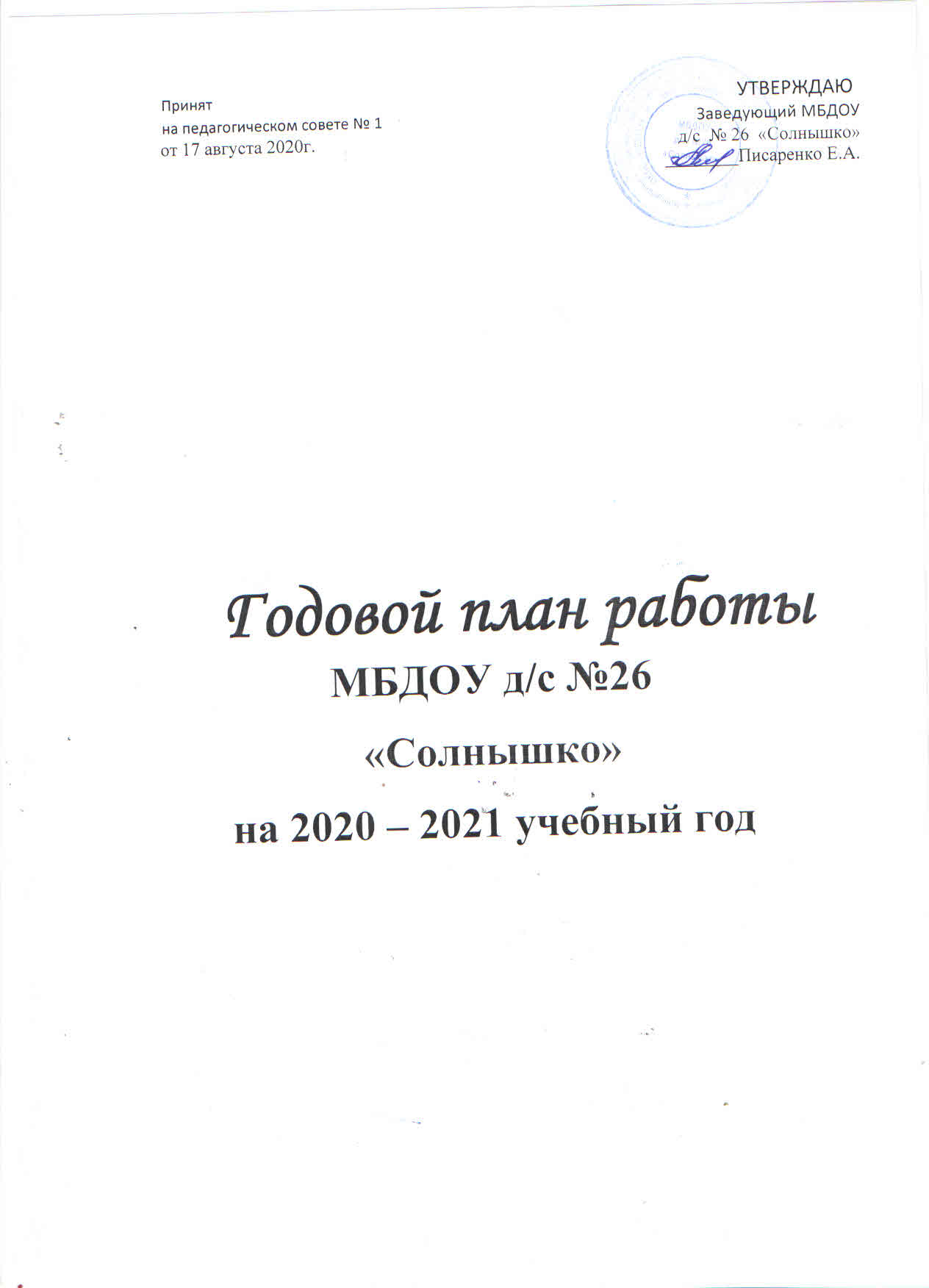 СОДЕРЖАНИЕРаздел 1. Основные сведения об учреждении …………………………………………………..3Раздел 2. Реализация основной образовательной программы МБДОУдетский сад № 26 «Солнышко»  …………………………………………………………………3Раздел 3. Анализ образовательной деятельности, в том числе организация, состояние достижения воспитанников, потенциал педагогических кадров   ……………………………….5 3.1. Организация учебного процесса  ……………………………………………………………53.2 Сохранение и укрепление здоровья воспитанников в условиях МБДОУ детский сад № 26 «Солнышко»…………………………………………………………………73.3. Результаты усвоения воспитанниками основной образовательной программы МБДОУ детский сад № 26 «Солнышко   ……………………………………………………….83.4. Взаимодействие с семьями воспитанников ……………………………………………….10Раздел 4. Выводы по результатам самообследования МБДОУ детский сад  № 26«Солнышко» за 2019-2020 учебный год ………………………………………………………..11Раздел 5. Предложения по совершенствованию образовательной деятельности и обновления инфраструктуры и задачи на 2020-2021 учебный год…………………………………………115.1. Годовые задачи на 2020-2021 учебный год ……………………………………………….11Раздел 6. Расстановка кадров ..…………………………………………………………………12Раздел 7. Повышение квалификации   …………………………...............................................13Раздел 8. Планирование на 2020-2021 учебный год ………………………………,,,,………..14Раздел 9. Приложения …………………………………………………………………………..27Раздел 1.  Основные сведения об учрежденииМуниципальное бюджетное дошкольное образовательное детский сад № 26 «Солнышко» расположено по адресу:Матвеево - Курганский район, с. Латоново, улица Октябрьская, 48а. Тел. 8 (86341) 2–68–33Учредителем является отдел образования Администрации Матвеево - Курганского района.	ДОУ осуществляет образовательную деятельность в соответствии с лицензией,  выданной  Региональной службой по надзору и контролю в сфере образования Ростовской области № 4063 от 15.10.2014г. на право реализации образовательных программ дошкольного образования детей.Комплектование групп проводится в течение учебного года по заявлению родителей при наличии свободных мест, в соответствии с установленными нормативами и Правилами приёма граждан в МБДОУ. В 2019 – 2020 учебном году в МБДОУ детский сад № 26             «Солнышко» функционировало 3 группы, из них: 1 группа для детей раннего возраста,     которую посещали 12 детей, 2 группы для детей от 3 лет до 7лет, в которых 55                       воспитанников. Плановая наполняемость – 70 детей, фактическая наполняемость на 1 сентября 2020г. – 59 детей.В своей деятельности МБДОУ детский сад № 26 «Солнышко» руководствуется:Федеральным законом  «Об образовании в Российской Федерации» (от 29.12.2012 года   № 273-ФЗ) (с изменениями и дополнениями, вступившим в силу с 01.07.2020) (действующая редакция 2020). Федеральным государственным образовательным стандартом дошкольного образования (приказ Министерства образования и науки РФ от 17 октября 3013 г. №1155)Санитарно-эпидемиологическими требованиями к устройству, содержанию и организации режима работы ДОУ (СанПиН 2.4.1. 3049-13).Уставом МБДОУ.Концепцией дошкольного воспитания;Образовательной программой МБДОУ детского сада № 26 «Солнышко»;Примерной образовательной программой  «От рождения до школы» под редакцией   Н.Е. Вераксы,  Т.С.Комаровой,  М.А.Васильевой.Раздел 2. Реализация основной образовательной программыМБДОУ детского сада № 26 «Солнышко».В 2019-2020 учебном году учреждение работало над реализацией перспективного плана   ФГОС к структуре Основной образовательной программы дошкольного образования. Цель: систематизация и структурирование способов и форм педагогической работы ДОУ для правильной организации образовательного процесса в соответствии с действующим законодательством.    В 2019 – 2020 учебном году МБДОУ детский сад № 26 «Солнышко» работало по основной образовательной программе дошкольного образования, созданной с учетом примерной образовательной программы дошкольного образования «От рождения до школы» под ред. Н.Е. Вераксы, Т.С. Комаровой, М.А. Васильевой М., изд. «Мозаика-синтез», 2014 г, принятой на педсовете № 1 от 30 августа 2019 г.  Программа была разработана на основе Закона об образовании РФ, Приказа Минобрнауки РФ от 17 октября 2013 г. № 1155 «Об утверждении федерального государственного образовательного стандарта дошкольного образования», Постановления Главного государственного санитарного врача Российской Федерации от 15 мая 2013 г. N 26 «Об утверждении СанПиН 2.4.1.3049-13 "Санитарно- эпидемиологические требования к устройству, содержанию и организации режима работы дошкольных образовательных организаций". Программа построена на позициях гуманно- личностного отношения к ребенку и направлена на его всестороннее развитие, формирование духовных и общечеловеческих ценностей, а также способностей и компетенций.     Ведущие цели Программы — создание благоприятных условий для полноценного проживания ребенком дошкольного детства, формирование основ базовой культуры личности, всестороннее развитие психических и физических качеств в соответствии с возрастными и индивидуальными особенностями, подготовка к жизни в современном обществе, к          обучению в школе, обеспечение безопасности жизнедеятельности дошкольника. Эти цели реализуются в процессе разнообразных видов детской деятельности: игровой, коммуникативной, трудовой, познавательно-исследовательской, продуктивной, музыкально- художественной, чтения художественной литературы.      Для достижения целей Программы первостепенное значение имеют: • забота о здоровье, эмоциональном благополучии и своевременном всестороннем развитии каждого ребенка; • создание в группах атмосферы гуманного и доброжелательного отношения ко всем воспитанникам, что позволяет растить их общительными, добрыми, любознательными, инициативными, стремящимися к самостоятельности и творчеству; • максимальное использование разнообразных видов детской деятельности, их интеграция в целях повышения эффективности воспитательно-образовательного процесса; • творческая организация (креативность) воспитательно-образовательного процесса; • вариативность использования образовательного материала, позволяющая развивать творчество в соответствии с интересами и наклонностями каждого ребенка; • уважительное отношение к результатам детского творчества; • единство подходов к воспитанию детей в условиях дошкольного образовательного                       учреждения и семьи.     Предметная среда, создана в ДОУ в соответствии с требованиями ФГОС ДО и учетом       основной образовательной программы дошкольного образования, должна обеспечивать возможность педагогам эффективно развивать индивидуальность каждого ребенка с учетом его склонностей, интересов, уровня активности. Образовательная среда в ДОУ сегодня не просто объект художественного оформления, а неотъемлемая часть целостной образовательной среды. Пространство групп организовано в виде разграниченных центров, оснащенных достаточным количеством развивающих материалов: книги, игрушки, материалы для творчества, дидактические игры, игры по ознакомлению дошкольников с правилами дорожного движения, материал для свободной творческой, познавательно- исследовательской деятельности. В каждой возрастной группе созданы условия для самостоятельного активного и целенаправленного действия воспитанников во всех видах деятельности. Работа по совершенствованию развивающей среды в учреждении проводится в соответствии с требованиями, предъявляемыми ФГОС ДО.  В группе раннего возраста выделено большое открытое пространство, где детям предоставлена возможность играть с крупными игрушками, каталками. В группах выделяются игровая зона, зона для спокойной деятельности, зона для деятельности, связанной с активным движением, возведением игровых построек. Перед педагогическим коллективом стоит задача организовать пространство группы таким образом, чтобы все зоны имели трансформируемые подвижные границы. Расположение мебели, игрового материала отвечает требованиям техники безопасности, санитарно – гигиеническим нормам, физиологии детей, принципам функционального     комфорта. В ДОУ имеются функциональные помещения, для реализации всех потребностей и возможностей детей, освоения программы «От рождения до школы». Раздел 3. Анализ образовательной деятельности, в том числе организация, состояние достижений воспитанников, потенциал педагогических кадров.3.1. Организация учебного процесса.Обеспеченность педагогическими кадрами.  В МБДОУ работают кадровые педагоги - 7 человек, из них 7- с высшим образованием. В детском саду все 7 педагогов прошли аттестацию на соответствие занимаемой должности. Укомплектованность педагогическими кадрами составляло - 100%. По стажу работы преобладают опытные педагоги.
Повышение профессионального уровня педагогов проходит через разнообразные педагогические формы обучения: педагогические советы, семинары–практикумы, деловые игры, тренинги, презентации, самообразование и др. Организована методическая работа в учреждении – проведение педагогических советов, консультаций. В 2019 – 2020 учебном году 1 педагог успешно прошел профессиональную подготовку по направлению «Дошкольная педагогика».   Таким образом, уровень базового образования педагогов достаточный, наблюдается рост профессиональной компетенции, совершенствуется педагогическое мастерство, что оказывает положительное влияние на качество воспитательно-образовательного процесса. Повышение квалификационного уровня педагогов проводится на нескольких уровнях: - организация методической работы в учреждении; – проведение педагогических советов, консультаций; - обучение на курсах повышения квалификации; - самообразование, вебинары, Интернет-ресурсы; - участие в методической работе района; – регулярное посещение открытых мероприятий по плану, участие в мероприятиях муниципального уровня.Диаграмма образовательного уровня педагоговДиаграмма педагогического стажа педагоговДиаграмма квалификации педагоговВывод: В 2019-2020г. в ДОУ работали 7 педагогов, из них 5 воспитателей, 1музыкальный руководитель, 1 инструктор по физической культуре. Укомплектованность педагогическими кадрами составила - 100%. По стажу работы преобладали опытные педагоги.Профессиональный уровень педагогического коллектива позволил грамотно построить воспитательно-образовательную работу, эффективно решить годовые задачи.     Образовательный процесс в МБДОУ детский сад № 26 «Солнышко» строился в соответствии  с учебным  и годовым планом,  расписанием образовательной деятельности. Реализация плана осуществлялась через использование таких форм организации образовательной деятельности как: совместная деятельность воспитателей и детей; самостоятельная деятельность дошкольников, дистанционная деятельность.  Для определения задач, планов и прогноза воспитательно-образовательной работы педагогического коллектива ежегодно проводится педагогический анализ воспитательно-образовательного процесса в ДОУ.   Цель педагогического анализа – диагностика полученных знаний, умений и навыков дошкольников; отчеты педагогов о реализации программных задач своей группы (службы); определение в какой степени полученные знания, умения и навыки являются гарантией успешности будущей социализации личности и ее дальнейшего обучения в школе первой ступени; установление результативности выполнения годовых и программных задач ДОУВ течение учебного года было проведено 4 педсоветов, на которых изучались поставленные перед коллективом задачи, смотр-конкурс развивающей среды по региональному компоненту в ДОУ. Целью этой работы было выявление и распространение инициативы и лучшего опыта творчески работающих педагогов ДОУ по созданию условий для внедрения в образовательный процесс вариативной части основной общеобразовательной программы ДОУ. 3.2 Сохранение и укрепление здоровья воспитанников в условиях МБДОУ детский сад № 26 «Солнышко» Планомерное сохранение и укрепление здоровья в условиях ДОУ осуществляется по нескольким направлениям:  Лечебно-профилактическое (витаминотерапия в соответствии с комплексным планом оздоровления и лечебно-профилактических мероприятий для детей; ароматизация помещений луком и чесноком в критические периоды).   Обеспечение психологической безопасности личности ребенка (психологически комфортная организация режимных моментов; оптимальный двигательный режим; правильное распределение физических и интеллектуальных нагрузок; доброжелательный стиль общения взрослого с детьми; использование приемов релаксации в режиме дня; применение необходимых средств и методов: элементы релаксации, психогимнастика, элементы сказко- терапии, музыкотерапии, арт-терапии).  Оздоровительная направленность воспитательно-образовательного процесса (учет гигиенических требований к максимальной нагрузке на детей дошкольного возраста в организованных формах обучения, создание условий для оздоровительных режимов; валео- логизация образовательного пространства для детей; бережное отношение к нервной системе ребенка: учет его индивидуальных особенностей и интересов; предоставление свободы выбора и волеизъявления, создание условий для самореализации; ориентация на зону      ближайшего развития ребенка и т.п.). Формирование валеологической культуры ребенка, основ валеологического сознания (знания о здоровье, умения сберегать, поддерживать и сохранять его, формирование осознанного отношения к здоровью и жизни). Большое внимание педагогический коллектив уделяет организации здоровье сберегающего образовательного пространства в ДОУ. В режиме дня используются: комплекс закаливающих мероприятий (умывание прохладной водой, правильно организованная прогулка, физические упражнения, проводимые в легкой спортивной одежде в помещении и на открытом воздухе; специальные мероприятия: водные, воздушные и солнечные).  физкультурные занятия всех типов; оптимальный двигательный режим; проведение мероприятий по формированию у детей навыков безопасного поведения:  по профилактике травматизма среди воспитанников, противопожарной безопасности.3.3. Результаты усвоения воспитанниками основной образовательной программы МБДОУ детский сад № 26 «Солнышко» В ходе проведенного педагогами и специалистами МБДОУ д/с № 26 «Солнышко»                мониторинга образовательного процесса определена степень освоения дошкольниками                 образовательной программы. Мониторинг показал качество дошкольного образования в МБДОУ, способствующее разностороннему развитию дошкольников до уровня, соответствующего их возрастным возможностям и требованиям общества, сохранению их здоровья, обеспечению успешного перехода к следующему возрастному периоду. Итоговая таблица результаты освоения общеобразовательной программы дошкольного образования детей МБДОУ д/с №26 «Солнышко»3.4. Взаимодействие с семьями воспитанников. Одним из непременных условий воспитания ребенка в детском саду является взаимодействие с семьями воспитанников. Взаимодействие с родителями необходимо рассматривать как социальное партнерство, что позволяет добиваться результатов в воспитании и обучении детей, подготовке к обучению в школе. Работа с родителями воспитанников ДОУ включена в отдельный раздел годового плана и регулируется Уставом учреждения и договором между ДОУ и родителями воспитанников. При поступлении ребёнка в ДОУ родителей знакомят с нормативными документами, перечень которых определён Уставом. Отметка об ознакомлении с документами ставится в договорах. Цель: создание необходимых условий для развития ответственных и взаимозависимых отношений с семьями воспитанников, обеспечивающих целостное развитие личности ребёнка; повышение педагогической культуры и компетентности родителей, заключающейся в способности разрешать разные типы социально - педагогических ситуаций, связанных с воспитанием ребёнка. Задачи: Изучение отношения педагогов и родителей к различным вопросам воспитания, обучения, развития детей, условий организации разнообразной деятельности в детском саду и семье.  Знакомство педагогов и родителей с лучшим опытом воспитания детей дошкольного возраста в детском саду и семье, раскрывающим средства, формы 14 и методы развития важных интегративных качеств ребёнка (любознательности, эмоциональной отзывчивости, способности выстраивать взаимодействие со взрослыми и сверстниками), а также знакомство с трудностями, возникающими в семейном и общественном воспитании дошкольников.  Информирование друг друга об актуальных задачах воспитания и обучения     детей на разных возрастных этапах их развития и возможностях детского сада и семьи в решении данных задач. Создание в детском саду условий для разнообразного по содержанию и формам сотрудничества, способствующего развитию конструктивного взаимодействия педагогов и родителей детьми, возникновению чувства единения, возникновения чувства единения радости, гордости за полученные результаты.  Поощрение родителей за внимательное отношение к разнообразны стремлениям и потребностям ребёнка и создание необходимых условий для удовлетворения их в семье. Взаимодействие с родителями начинается с изучения семей, заполнения «Социального паспорта», банк данных обновляется ежегодно. Работа с родителями ДОУ строится с учётом годовых задач, специфики семьи, их интересов и запросов. В 2019 - 2020 учебному году были запланированы и проведены следующие мероприятия с родителями: 1. Оформление родительских уголков. 2. Групповые родительские собрания: «Будем знакомы. Адаптация ребенка к детскому саду», «На пути к школе», «Растим любознательных». 3. Консультации «Развивающие игры своими руками», «Готовимся к школе вместе с родителями». «Развитие творчества у ребёнка», «Занимательный материал по математике в образовательной деятельности и домашних условиях». 4. Совместные мероприятия: оформление зимних участков, новогодний утренник, «День защитника Отечества», «День 8 Марта», утренник «До свидания, детский сад». 5. Выставка поделок из природного материала «Осенняя фантазия», «Мамы руки               золотые», «Мастерим вместе с папой». 6. Круглый стол "Спрашивали - отвечаем". 7. Анкетирование «Выявление ожиданий семьи от школы».Даже в условиях пандемии педагоги продолжали работать с родителями дистанционно.Раздел 4. Выводы по результатам самообследования МБДОУ детский сад №26 «Солнышко» за 2019-2020 учебный год• Годовой план работы МБДОУ 2019-2020 реализован в полном объеме. • Сравнительный анализ выполнения основных разделов годового плана 2019-2020       учебного года показывает стабильность работы и динамику развития педагогического     коллектива. • Выполнение педагогами федерального государственного стандарта дошкольного образования осуществляется в ходе реализации основной образовательной программы МБДОУ. Раздел 5. Предложения по совершенствованию образовательной деятельности и                    обновления инфраструктуры и задачи на 2020-2021 учебный год.- продолжать работу с педагогами по апробации новых форм образовательной деятельности в соответствии с ФГОС, по повышению профессионального мастерства через                    индивидуальные консультации по планированию воспитательно-образовательного                 процесса, семинары-практикумы по обучению методики проведения занятий, курсы               повышения квалификации по методике работы с дошкольниками, самообразование. - выполнение в полном объёме муниципального задания - обеспечение исполнения Указа Президента РФ от 07 мая 2012 года № 597 «О мероприятиях по реализации                                        государственной социальной политики» в части заработной платы педагогов дошкольного образовательного учреждения.5.1. Исходя из выше сказанного, в 2020 - 2021 учебном году коллективу ДОУ предстоит решить:ГОДОВЫЕ ЗАДАЧИНА 2020– 2021 учебный год.1. Совершенствовать работу по формированию у дошкольников игровых умений, умения самостоятельно организовывать сюжетно-ролевые игры, соблюдать нормы поведения. Создать условия для взаимодействия с родителями (законными                          представителями) по социальной адаптации детей через сюжетно-ролевые игры:- Развитие социально-коммуникативных навыков у дошкольников, через обогащение сюжетно-ролевых игр;- Повышение компетентности у педагогов по организации сюжетно-ролевых игр в режиме дня;- Овладение педагогами практическими приемами руководства сюжетно-ролевой игры;- Создание оптимальных условий для успешной социализации ребенка, через сюжетно-ролевые игры.2. Продолжать реализацию комплексной системы физкультурно-оздоровительной    работы по обеспечению безопасности, сохранению и укреплению физического и             психического здоровья детей, направленной на формирование интереса детей и                 родителей к физической культуре и здоровому образу жизни:-    Организация взаимодействия специалистов ДОУ и семей воспитанников;- Обеспечение сбалансированности разных видов деятельности, контроля над оптимальной образовательной нагрузкой;- Организация внедрения здоровье сберегающих технологий и различных видов подвижных игр.3. Создать условия для развития компетентного, конкурентоспособного,                                  ответственного педагогического работника, готового к непрерывному                            профессиональному совершенствованию и мобильности,  обеспечивающих качество и эффективность образовательной деятельности в ДОО:- Обеспечение совместного целеполагания при планировании методической работы                     определение годовых задач, выявление приоритетного направления деятельности,                    определение содержания научно-методической работы); - Самоанализ педагогической деятельности (обобщение опыта работы, публикации статей, методическое объединение педагогов «Школа совершенствования педагогического мастерства», портфолио педагога, самооценка, творческие отчеты, аналитические отчеты);- Самообразование педагогов (самостоятельное приобретение знаний из различных                    источников с учетом интересов и склонностей,  дистанционное повышение квалификации в системе непрерывного образования).РАССТАНОВКА КАДРОВЗаведующий МБДОУ –  Писаренко Е.А.Заведующий хозяйством  – Ефимова Н.И.СПЕЦИАЛИСТЫМузыкальный руководитель –Колесников Ю.В.Педагог – психолог – Шиленко Н.В.Инструктор по физическому воспитанию – Шиленко Н.Д.                                                                        ГруппаРанний возраст «Пчёлки»                                                      Шиленко Н.В.                                                                                                     Титаренко М.А.Младше – средняя группа «Радуга»                                    Оганнисян Р.А.                                                                                                     Слепко М.Н.Старше – подготовительная «Подсолнушки»                  Шабельская Е.Н.                                                                                                    Слепко М.Н.                                                                                                   Титаренко М.А.Раздел 7ПОВЫШЕНИЕ КВАЛИФИКАЦИИРаздел 8. Помесячное планированиеСЕНТЯБРЬОКТЯБРЬНОЯБРЬДЕКАБРЬЯНВАРЬФЕВРАЛЬМАРТАПРЕЛЬМАЙРаздел 9. ПриложенияРАБОТА С ДЕТЬМИРабота по профилактике безнадзорности и правонарушений несовершеннолетних, с семьями, находящимися в социально опасном положении   на 2020– 2021 учебный годПЛАН мероприятий по предупреждениюдетского дорожно-транспортного травматизма на 2020-2021 учебный год.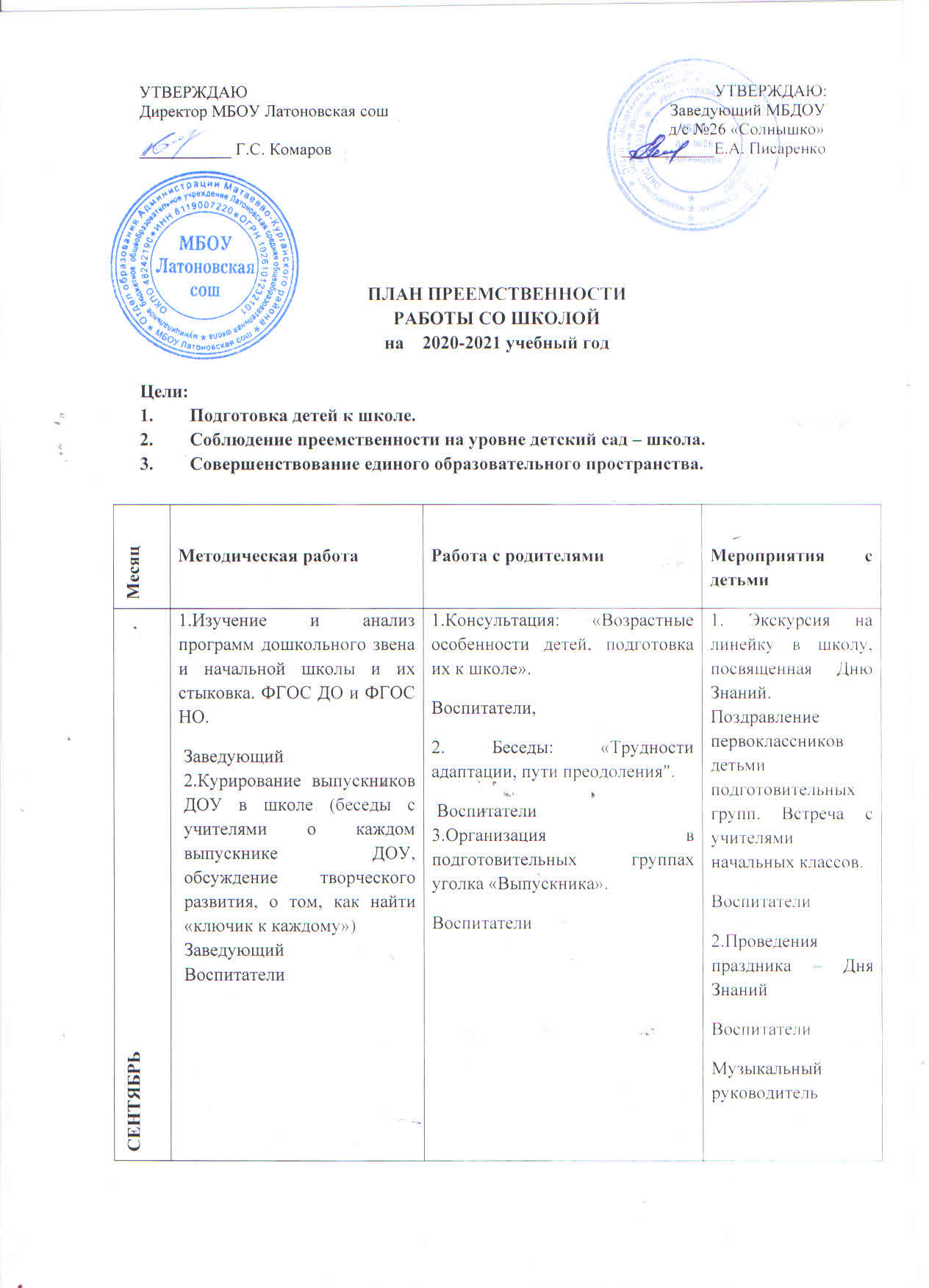 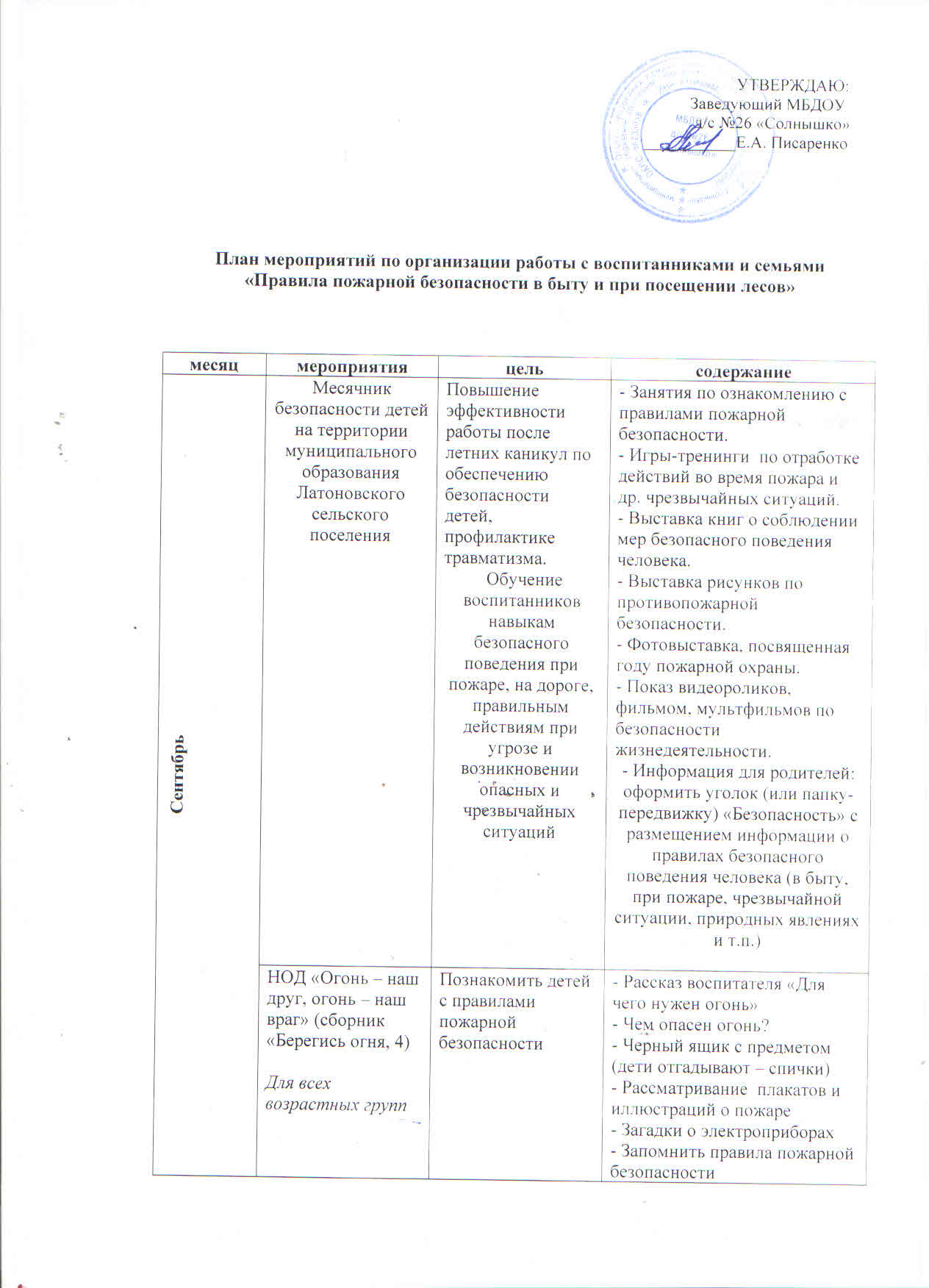 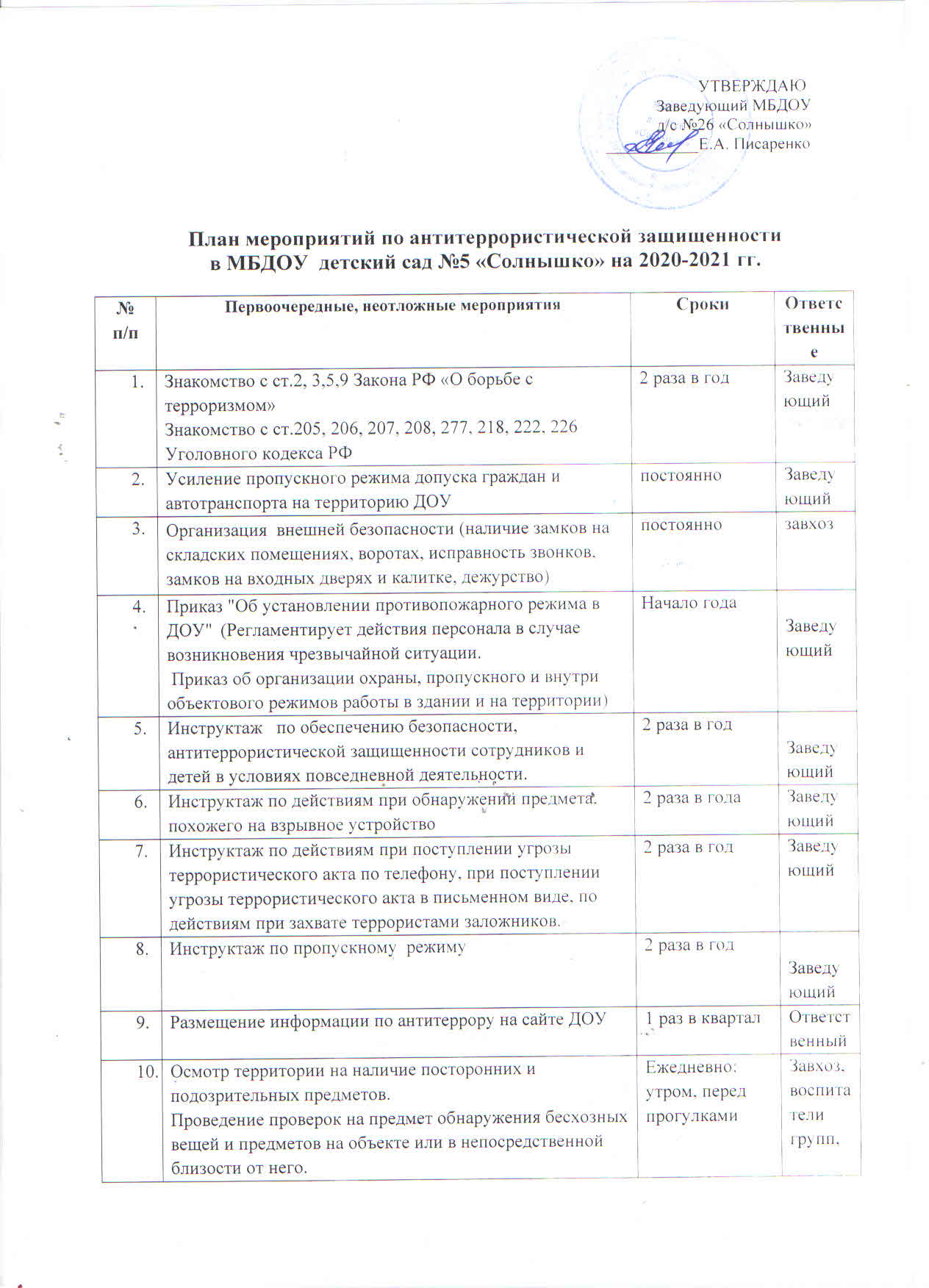 Работа с детьмиРабота с родителямиПлан работы организационно-технических мероприятий по улучшению условий и охраны трудаОбщие собрания трудового коллективаГрафик  административно-хозяйственного  контроля(обслуживающий  персонал,  административная  группа)№ п/пФ.И.О.ДолжностьДата рожденияОбразование Стаж на 01.09.20Категория                    КурсыПисаренко Елена АлександровнаЗаведующий МБДОУ13.01.78ТГПИ 2009г.10л 8мсоответствие занимаемой должности2020дистанционное обучениеШиленко Наталья Владимировнавоспитатель02.11.75ЮФУ 2014г.10л 8мсоответствие занимаемой должности2020дистанционное обучениеШиленко Наталья Владимировнапедагог - психолог02.11.75ЮФУ 2014г.10л 8мсоответствие занимаемой должности2020дистанционное обучение Колесников Юрий Васильевичмуз.руководитель09.09.67Ростовское-на-Дону областное культурно-просветительское училище.1989г.РГУ 2001 г.27лсоответствие занимаемой должности2014комплексныеШабельская Елена Николаевнавоспитатель27.10.74РИНХ 2020 г. 8л.11м.1квалификационная категория 2018г.2020дистанционное обучениеСлепко Марина Николаевна  воспитатель30.03.90РИНХ 2016г.6л.-2020дистанционное обучениеОганнисян Роза Ашотовнавоспитатель05.01.79Мартунинский университет «Гегаркуник» РА 2000г3г. 3м.       -2020дистанционное обучение Титаренко Марина Александровнавоспитатель20.04.96РИНХ 2017г4г.11м.-2020дистанционное обучениеШиленко Наталья ДмитриевнаИнструктор по физической культуре29.01.78РИНХ2020г.5м.--№ОБРАЗОВАТЕЛЬНЫЕ ОБЛАСТИОБРАЗОВАТЕЛЬНЫЕ ОБЛАСТИОБРАЗОВАТЕЛЬНЫЕ ОБЛАСТИОБРАЗОВАТЕЛЬНЫЕ ОБЛАСТИОБРАЗОВАТЕЛЬНЫЕ ОБЛАСТИ№ВысокийСреднийСреднийНизкий«ФИЗИЧЕСКОЕ РАЗВИТИЕ»«ФИЗИЧЕСКОЕ РАЗВИТИЕ»«ФИЗИЧЕСКОЕ РАЗВИТИЕ»«ФИЗИЧЕСКОЕ РАЗВИТИЕ»«ФИЗИЧЕСКОЕ РАЗВИТИЕ»«Формирование начальных представлений  о здоровом образе жизни»45 -53%35-47%35-47%«Физическая культура »68 -78%18-22%18-22%«СОЦИАЛЬНО-КОММУНИКАТИВНОЕ РАЗВИТИЕ »«СОЦИАЛЬНО-КОММУНИКАТИВНОЕ РАЗВИТИЕ »«СОЦИАЛЬНО-КОММУНИКАТИВНОЕ РАЗВИТИЕ »«СОЦИАЛЬНО-КОММУНИКАТИВНОЕ РАЗВИТИЕ »«СОЦИАЛЬНО-КОММУНИКАТИВНОЕ РАЗВИТИЕ »«Социализация, развитие общения, нравственное воспитание»42 -50%35 -50%35 -50%«Ребенок в семье, в сообществе, патриотическое воспитание»48 -56%43-44%43-44%«Самообслуживание, самостоятельность, трудовое воспитание»44%-5841-42%41-42%«Формирование основ безопасности »49-59%43 -41%43 -41%«ПОЗНАВАТЕЛЬНОЕ РАЗВИТИЕ »«ПОЗНАВАТЕЛЬНОЕ РАЗВИТИЕ »«ПОЗНАВАТЕЛЬНОЕ РАЗВИТИЕ »«ПОЗНАВАТЕЛЬНОЕ РАЗВИТИЕ »«ПОЗНАВАТЕЛЬНОЕ РАЗВИТИЕ »«Развитие познавательно-исследовательской деятельности »43-52%39-48%39-48%«Формирование целостной картины мира, расширение кругозора »48-59%42-41%42-41%«ФЭМП»48-61%43-39%43-39%«Ознакомление с миром природы»51-68%28-32%28-32%«РЕЧЕВОЕ РАЗВИТИЕ »«РЕЧЕВОЕ РАЗВИТИЕ »«РЕЧЕВОЕ РАЗВИТИЕ »«РЕЧЕВОЕ РАЗВИТИЕ »«РЕЧЕВОЕ РАЗВИТИЕ »«Развитие речи»34-44%46-56%46-56%«Художественная литература»38-46%49-54%49-54%«ХУДОЖЕСТВЕННО-ЭСТЕТИЧЕСКОЕ РАЗВИТИЕ»«ХУДОЖЕСТВЕННО-ЭСТЕТИЧЕСКОЕ РАЗВИТИЕ»«ХУДОЖЕСТВЕННО-ЭСТЕТИЧЕСКОЕ РАЗВИТИЕ»«ХУДОЖЕСТВЕННО-ЭСТЕТИЧЕСКОЕ РАЗВИТИЕ»«ХУДОЖЕСТВЕННО-ЭСТЕТИЧЕСКОЕ РАЗВИТИЕ»«Приобщение к искусству »46-53%46-53%39-47%«Изобразительная деятельность »56-69%56-69%27-31%«Конструктивно-модельная деятельность »55-72%55-72%21-28%«Музыкально-художественная деятельность»57-66%57-66%33-34%ОБЩИЙ РЕЗУЛЬТАТОБЩИЙ РЕЗУЛЬТАТ37-59%37-59%36-41%№п/пСодержание работыСрокОтветственный1Направить на курсы повышения квалификации при ИПК  ИПРОШиленко Н.Д.в течение годаЗаведующий МБДОУ Писаренко Е.А.2Провести работу, связанную с аттестацией воспитателей:оказать помощь по подготовке к аттестации;провести диагностику развития детей в течение года Заведующий МБДОУ Писаренко Е.А.3Провести организационно-педагогическую работу:Посещение педагогами методических объединений района;Оказание помощи педагогам, обучающимся на дистанционных курсах;Повышение уровня педагогической информированности в условиях введения ФГОС ДО через знакомство с новинками методической литературы, периодической печатью.    Проведение смотра-конкурса «На лучшее методическое обеспечение группы для проведения сюжетно-ролевых игр »          в течение годаЗаведующий МБДОУ Писаренко Е.А.Разделы планаМероприятияОтветственныйРабота с кадрамиОбсуждение: «Как составить план образовательного процесса в соответствии со ФГОС ДО?». Оказание помощи педагогам в построении образовательного процесса в соответствии со ФГОС ДО.Пополнение банка данных о семьях социального рискаСоставление графика аттестации, плана работы по аттестацииКонсультация для воспитателей: "Технология самосбережения здоровья и                    жизненного оптимизма в работе со старшими              дошкольниками"Заведующий МБДОУ Заведующий МБДОУ Заведующий МБДОУ Организационно - педагогическая работаОперативный контроль «Готовность к новому учебному году»Наблюдение за адаптацией детей раннего возраста Тематическая образовательная деятельность  «Латоново -  наше с тобой село»Открытый просмотр интегрированной непосредственно образовательной деятельности в подготовительно группеПЕДСОВЕТ № 1 Установочный1.Утверждение годового плана2.Итоги подготовки к новому учебному году3.Выборы творческой группы4.Утверждение основной образовательной программы МБДОУ детский сад № 26 «Солнышко»Заведующий МБДОУ воспитателиВоспитателиШиленко Н.В.ВоспитателиЗаведующий. МБДОУРабота с родителямиРодительские собрания по группамКонсультация «Как подготовить ребенка к приходу в детский сад. Адаптация ребенка к детскому саду»ВоспитателиВоспитателиРабота в методическом кабинетеЗаведующий МБДОУ Оформление выставокОформление фотовыставки «Время зря мы не тратили, вот как летом отдыхали»Выставка поделок из природного материала «Необычное из обычного»ВоспитателиВоспитателиРазделы планаМероприятияОтветственныйРабота с кадрамиКонсультация: «Организация непосредственной образовательной деятельности с детьми с учетом ФГОС»Первичная диагностика детей на начало   года. Определение стартовых возможностей, анализ уровня развития детейЗаведующий МБДОУ ВоспитателиОрганизационно - педагогическая работаОперативный контроль: «Игровая                    деятельность на прогулке» Открытый просмотр образовательной деятельности в  младшей  группеОбновление материалов из опыта работы на сайте ДОУ с целью популяризации                             деятельности ДОУ среди родителей воспитанниковЗаведующий МБДОУ Титаренко М.А.Заведующий МБДОУ Работа с родителямиПодготовка и проведение общего родительского собранияВыборы Совета родителей и проведение первого заседанияАнкетирование родителей "Образовательная деятельность в ДОУ", на уровень родительских притязаний по платным услугам Заведующий. МБДОУЗаведующий. МБДОУВоспитателиРабота в методическом кабинетеПополнение материалов по диагностике                детейМониторинг профессиональных потребностей      педагоговСоставление анкет для родителей и воспитателейАнализ контингента родителей и составление социального портрета семей ДОУВоспитателиЗаведующий МБДОУ Заведующий МБДОУ Заведующий МБДОУ Оформление выставок«Осенняя ярмарка» выставка поделок из природного материала и овощейВыставка рисунков  «Деревья в золото одеты…»ВоспитателиВоспитателиРазделы планаМероприятияОтветственныйРабота с кадрамиКонсультация: «ФГОС ДО. Образовательная область «Познавательное развитие»Дискуссионная площадка по внедрению ФГОС: «Психологические основы общеобразовательной программы дошкольного образования»Тренинг «Формирование партнерских взаимоотношений с родителями» Заведующий МБДОУ Заведующий МБДОУ Заведующий МБДОУ Организационно- педагогическая работаТематический контроль: Реализация комплексно-тематического планирования в ДОУ.Открытый просмотр образовательной деятельности  в средней  группеЗаведующийСлепко М.Н.Работа с родителямиТренинг по взаимодействию с              родителями: «Вовлекаем родителей в                 образовательный процесс»Консультация: «Целевые ориентиры                      дошкольного образования»Воспитатели Заведующий МБДОУ Работа в методическом кабинетеОформление выставки «Готовимся к                 педсовету» (информационный материал, литература, образцы диагностических карт, схемы, таблицы)Заведующий МБДОУ Оформление и систематизация                        материалов по работе с родителями (анкеты, консультации, теоретический материал)Мониторинг запросов родителей на оказание образовательных услуг в ДОУ, удовлетворенности услугами предоставляемы ДОУЗаведующий МБДОУ воспитателиОформление выставокФотовыставка в группах «Чтобы дети не болели»Воспитатели в группахРазделы планаМероприятияОтветственныйРабота с кадрамиКонсультация: «Современная практика организации игровой деятельности».Семинар: «Формирование у дошкольника                   старшего возраста, мотивационной готовности к школьному обучению»Заведующий МБДОУ Заведующий МБДОУ Организационно - педагогическая работаТематический контроль по развитию творчества дошкольников в процессе проблемного     обученияОткрытый просмотр образовательной деятельности в старшей группеПЕДСОВЕТ № 2 «Сюжетно-ролевая игра, как условие успешной социализации дошкольника». Организация открытой игровой  деятельности во всех возрастных группах       Цель:  повысить значимость организации сюжетно-ролевой игры в воспитательно-образовательном процессе ДОО. Задачи: 
- Актуализировать значение сюжетно-ролевой игры для успешной социализации ребенка. - Способствовать использованию в практике современных требований к организации сюжетно-ролевой игры. 
Предварительная работа: проведение смотра-конкурса уголков в детском саду «Сюжетно-ролевые игры». 
План подготовки педсовета: 
- Изучение педагогами теоретических материалов по проблеме сюжетно-ролевой игры в соответствии с ФГОС. - Подготовка выступлений и материалов презентаций. - Подготовка вопросов для рефлексии педагогов, материалов для изготовления макетов игры. - Проведение смотра-конкурса уголков в возрастных группах ДОУ «Сюжетно-ролевые игры». Повестка педсовета. 
- Анализ выполнения решения предыдущего педсовета. (Заведующий Писаренко Е.А.) - Вступительное слово «Современная практика организации игровой деятельности» (Заведующий Писаренко Е..А.) - «Что такое социализация дошкольника? Важность игры в социализации дошкольника» (воспитатель Слепко М.Н. - «Развитие игровой деятельности в свете ФГОС» (воспитатель Титаренко М.А.) - Условия организации сюжетно-ролевой игры в ДОУ на современном этапе (воспитатель Шабельская Е.Н.) - Экспресс-опрос педагогов (Заведующий Писаренко Е.А.) - Итоги смотра-конкурса уголков в возрастных группах ДОО «Сюжетно-ролевые игры» (Заведующий Писаренко Е.А.) - Рефлексия (осмысление) собственного игрового    опыта. - Принятие решения. Заведующий МБДОУ Шабельская Е.Н.Заведующий МБДОУ.Заведующий МБДОУВоспитателиПедагоги Заведующий МБДОУЗаведующий МБДОУЗаведующий МБДОУвоспитателиРабота с родителямиРодительские собрания по группамСанбюллетень: «Методики закаливания»  Воспитатели медсестраРабота в методическом кабинетеВыставка методической литературы  по реализации ФГОС ДОЗаведующий МБДОУ Оформление выставокВыставка совместных новогодних работ детей и их родителей«Мастерская Деда Мороза»«Новогодний серпантин»ВоспитателиРазделы планаМероприятияОтветственныйРабота с кадрамиШкола педагогического мастерства: «Изобразительная деятельность – одна из основополагающих сторон развития речи дошкольников»Консультация: «ФГОС ДО. Образовательная область «Социально-коммуникативное развитие» Шиленко Н.В.Заведующий МБДОУ Организационно - педагогическая работаОперативный контроль: Выполнение режима прогулкиЗаведующий МБДОУ Работа с родителямиКонсультация:  «Психолого-педагогическое сопровождение организации образовательного процесса в условиях ФГОС ДО»Фотовыставка  «Мир детства»Консультация  «Конфликтные типы личности»Заведующий МБДОУ ВоспитателиШиленко Н.В.Работа в методическом кабинетеПополнение банка педагогической информации (нормативно – правовой, методической и т.д.)
Ознакомление педагогов с новинками педагогической, психологической, методической литературы
Оформление  выставки  методической литературы по программе   «От рождения до школы»Заведующий МБДОУ Оформление выставокВыставка детских рисунков: «Зимушка-Зима»воспитателиРазделы планаМероприятияОтветственныйРабота с кадрамиКонсультация: «ФГОС ДО. Образовательная область «Физическое развитие»Инструктаж «Охрана жизни и здоровья детей» Консультация: «Сохранение и укрепление физического и психического здоровья детей дошкольного возраста через формирование у них представлений о здоровом образе жизни»Заведующий МБДОУ Титаренко М.А.Организационно - педагогическая работаТематический контроль: «Система оздоровительных и закаливающих мероприятий с детьми» Заведующий МБДОУ Работа с родителямиТематическая выставка в группах «Наши защитники»Консультации: «Использование нетрадиционных техник в развитии у детей художественных навыков и уменийАнкетирование родителей: «Роль родителей в сохранении и укреплении физического и психического здоровья детей »ВоспитателиШабельская Е.Н.воспитателиРабота в методическом кабинетеОформление выставки «Готовимся к педсовету»Анкетирование «Самообразование педагогов: аналитический обзор профессиональных периодических изданий» Пополнение материала в помощь воспитателямЗаведующий МБДОУ Оформлениевыставок Оформление выставки «День защитника Отечества»ВоспитателиРазделы план                        МероприятияОтветственныйРабота с кадрамиКонсультация: «Создание среды для проведения театрально-игровой деятельности дошкольников»Консультация: «Сохранение и укрепление здоровья воспитанников ДОУ - важнейшее условие эффективности формирования у детей установок к здоровому образу жизни»Заведующий МБДОУ МедсестраОрганизационно- педагогическая работаОперативный контроль: Организация и проведение образовательной деятельности по развитию речиСмотр-конкурс «На лучшее методическое обеспечение группы по  развитию речи»ПЕДСОВЕТ № 3«Формирование основ речевой и театральной культуры дошкольников»      Цель педсовета:Систематизировать знания педагогов по данной теме. Учить анализировать и оценивать деятельность коллег. Закрепить умение на основе фактического материала формировать педагогические выводы.Подготовка к педсовету.1. Изучение методической литературы:- Зимонина В.Н. «Воспитание ребенка – дошкольника: развитого, организованного, самостоятельного, инициативного, неболеющего, коммуникативного, аккуратного». «Расту здоровым»: Програм.-метод.пособие для педагогов дошк.образоват.учреждений.- Доскин В.А. «Растем здоровыми»: Пособие для воспитателей, родителей и инструкторов физкультуры.- Богина Т.Л. «Охрана здоровья детей в дошкольных учреждениях». Методическое пособие.- Программа «Основы здорового образа жизни» Ч.1 Методические рекомендации для дошкольных учреждений.- Доман Г. и Д., Хаги Б. «Как сделать ребенка физически совершенным».- Картушина М.Ю. «Сценарии оздоровительных досугов для детей 4-5 лет».- Картушина М.Ю. «Сценарии оздоровительных досугов для детей 6-7 лет».- Пензулаева Л.И. «Оздоровительная гимнастика для детей дошкольного возраста (3-7 лет)».- Картушина М.Ю. «Зеленый огонек здоровья. Старшая группа»: Методическое пособие для педагогов ДОУ.- Картушина М.Ю. «Быть здоровыми хотим». Оздоровительные и познавательные занятия для детей подготовительной к школе группы детского сада.- Т.И. Осокина «Физическая культура в детском саду». «Игры и развлечения детей на воздухе».- «Организация активного отдыха в детском саду» д/в №10/07, с.26; 2/02, с.12; 10/02, с.13; 3/03, - А.В.Кенеман «Теория и методика физического воспитания детей дошкольного возраста».- «Как воспитать здорового ребенка» по программе В.Г.Алямовской, д/в №11  2004, с.8.- «Физическая культура в семье».- «Воспитание интереса к физкультуре», д/в 2/06, с.34.- «Воспитательно – оздоровительная работа» д/в №9/03, с.23; 6/04, с.9; 10/04, с.9; 2/05, с.33.- «Комплексный подход к физвоспитанию» д/в «6/03, с.7; 3/09, с.37; 10/06, с.31; 11/06, с.14;, 2/07, - Т.Верясова «1,2,3,4,5 вышли пальчики гулять».- «Учим детей общению».2. Просмотр открытых мероприятий и проведение практических занятий с педагогами и детьми:- Практическое занятие  «Я занимаюсь гимнастикой» (Оганнисян Р.А.);- Игровое занятие с элементами пальчиковой гимнастики (Шиленко Н.В.);3. Подготовка консультаций для педагогов:-  «Эффективные формы физкультурно-оздоровительной работы в ДОУ» (Титаренко М.А.);- «Эффективные методы и приемы в проведении физкультурно – оздоровительной работе ДОУ» (Шабельская Е.Н.);- «Использование нетрадиционных методов оздоровления в работе с детьми дошкольного возраста» (Слепко М.Н.).4. Тематический контроль по теме педсовета.5. Диагностика знаний, умений и навыков детей по разделу: «Физическое воспитание».6. Экспресс – опрос педагогов.7. Анкетирование родителей.Домашнее задание:Изготовление папки – передвижки по теме педсовета.План проведения педсовета:1. Выполнение решения предыдущего педсовета.2.  Вступительное слово заведующей МБДОУ  о значении повышения  качества  физкультурно – оздоровительной работы в ДОУ. 3. - Анализ состояния физкультурно - –                           оздоровительной работы в ДОУ.(Итоги  тематического контроля)заведующий ДОУ.  - Итоги анкетирования родителей.,     заведующий ДОУ.4. Выступление  медсестры Шиленко Я.В. «Пути снижения заболеваемости и правильное питание детей       дошкольного возраста».                                                        5. Выступление на тему: «Эффективные формы физкультурно – оздоровительной работы в ДОУ».      Титаренко М.А., воспитатель.6. Выступление на тему: «Эффективные методы и приёмы в проведении физкультурно-оздоровительной работы в ДОУ»  Шабельская Е.Н., воспитатель.7. Выступление на тему: «Нетрадиционные методы оздоровления детей».  Слепко М.Н.,                  воспитатель.Педагогическая разминка. заведующий ДОУ.8.  Проект решения педагогического совета.Заведующий МБДОУ Заведующий МБДОУ ЗаведующийСлепко М.Н.рабочая группаИз опыта работы Воспитатели группЗаведующий Заведующийрабочая группавоспитателиРабота с родителямиРодительские собрания в подготовительной группеКонсультации: «Социальное партнерство ДОУ и семьи в воспитании ребёнка»ВоспитательЗаведующий МБДОУ Работа в методическом кабинетеСоздание электронного методического банка  мультимедийных презентаций, слайдов в соответствии с программой «От рождения до школы» для образовательной деятельности с детьмиЗаведующий МБДОУ Оформление выставокВыставка детских рисунков «Семейный портрет»ВоспитателиРазделы планаМероприятияОтветственныйРабота с кадрамиКонсультация: «Индивидуально-дифференцированный подход в процессе физкультурно-оздоровительной работы»Заведующий МБДОУ Организационно - педагогическая работаТематический контроль: «Состояние работы в ДОУ по развитию ребенка в речевой деятельности» Декада патриотического воспитания в честь подготовки празднования Дня Победы:-проведение комплексных и тематических занятий – старшие и подготовительные группы;-тематические беседы – средние группы;-заучивание стихотворений, разучивание песен;-оформление тематических выставок в старших и подготовительных группах;-тематические занятия в детской библиотеке;Заведующий МБДОУ ВоспитателиРабота с родителямиДень открытых дверей «Соберём своих друзей». Открытые занятияАнкетирование «Удовлетворенность работой ДОУ» (выявление состояния сотрудничества семьи и д/с, запросов родителей на новый учебный год)Воспитатели ВоспитателиРабота в методическом кабинетеОформление выставки                           «Готовимся к педсовету»                                             Пополнение в помощь воспитателям методических рекомендаций по экологическому воспитанию дошкольниковЗаведующий МБДОУ Оформление выставокОформление выставки  коллективных работ, посвященных дню космонавтики «Волшебный космос»Воспитатели Разделы планаМероприятияОтветственныйРабота с кадрамиКонсультация для воспитателей: «Анализ результатов мониторинга образовательной деятельности.  Выводы и планирование дальнейшей работы с дошкольниками по результатам прошедшего мониторинга»Школа педагогического мастерства: «Инновационные технологии в системе обучения и воспитания детей с нарушениями речевого развития»Заведующий МБДОУ Заведующий МБДОУ Организационно- педагогическая работаТематический контроль: Создание условий для ознакомления дошкольников с детской литературойПедагогическая диагностика детей на конец годаПЕДСОВЕТ №4«Итоги выполнения годового плана и образовательной программы ДОО 2020-2021 уч. год.              Цели: анализ фактического состояния воспитательно-образовательной работы, объективная оценка результатов педагогического процесса, определяющих факторов, влияющих на качество итоговых результатов.Заведующий МБДОУ воспитателизаведующийзаведующийпсихологпедагогиРабота с родителямиПомощь родителей в благоустройстве и озеленении территории МБДОУ детский сад № 26 «Солнышко»Анкетирование родителей «Ваше мнение о работе ДОУ»Заведующий МБДОУ ВоспитателиРабота в методическом кабинетеОформление материалов  «Готовность детей к школе»Заведующий МБДОУ №п/п№п/пМероприятиеМероприятиеМероприятиеМероприятиеГруппаГруппаГруппаСрокСрокСрокОтветственныйОтветственный111Разработка плана проведения мероприятий в группе старшего дошкольного возраста по тематике «Эколята – Дошколята»Разработка плана проведения мероприятий в группе старшего дошкольного возраста по тематике «Эколята – Дошколята»Разработка плана проведения мероприятий в группе старшего дошкольного возраста по тематике «Эколята – Дошколята»старшего дошкольного возрастастаршего дошкольного возрастастаршего дошкольного возрастаАВГУСТАВГУСТАВГУСТВоспитатель Воспитатель 222Проведение конкурса рисунка на асфальте «Эколята дружат с природой»Проведение Всероссийской акции «Эколята – за сохранение водоемов»Проведение конкурса рисунка на асфальте «Эколята дружат с природой»Проведение Всероссийской акции «Эколята – за сохранение водоемов»Проведение конкурса рисунка на асфальте «Эколята дружат с природой»Проведение Всероссийской акции «Эколята – за сохранение водоемов»МладшаяМладшаяМладшаяСЕНТЯБРЬСЕНТЯБРЬСЕНТЯБРЬвоспитателивоспитатели222«Дни Эколят – Молодых защитников Природы» - тематических мероприятий по временам года(по образовательным организациям)«Дни Эколят – Молодых защитников Природы» - тематических мероприятий по временам года(по образовательным организациям)«Дни Эколят – Молодых защитников Природы» - тематических мероприятий по временам года(по образовательным организациям)Младше-средняяМладше-средняяМладше-средняяСЕНТЯБРЬСЕНТЯБРЬСЕНТЯБРЬвоспитателивоспитатели222Проведение экологического занятия «Будь природе другом!» и просмотр презентации «Жалобная книга природы»Консультация для родителей «Экологическое воспитание дошкольника»Проведение экологического занятия «Будь природе другом!» и просмотр презентации «Жалобная книга природы»Консультация для родителей «Экологическое воспитание дошкольника»Проведение экологического занятия «Будь природе другом!» и просмотр презентации «Жалобная книга природы»Консультация для родителей «Экологическое воспитание дошкольника»старшего дошкольного возрастастаршего дошкольного возрастастаршего дошкольного возрастаСЕНТЯБРЬСЕНТЯБРЬСЕНТЯБРЬвоспитателивоспитатели333Проведение  конкурса на лучшую поделку «Наши друзья – Эколята!» из вторичного сырья на осеннюю тематикуПроведение  конкурса на лучшую поделку «Наши друзья – Эколята!» из вторичного сырья на осеннюю тематикуПроведение  конкурса на лучшую поделку «Наши друзья – Эколята!» из вторичного сырья на осеннюю тематикумладшаямладшаямладшаяОКТЯБРЬОКТЯБРЬОКТЯБРЬвоспитателивоспитатели333Выставка поделок из природного материала «Осенние фантазии»«Зеленая линейка» - торжественное вступление в ряды «Эколят -Дошколят»Акция «Посади дерево»Выставка поделок из природного материала «Осенние фантазии»«Зеленая линейка» - торжественное вступление в ряды «Эколят -Дошколят»Акция «Посади дерево»Выставка поделок из природного материала «Осенние фантазии»«Зеленая линейка» - торжественное вступление в ряды «Эколят -Дошколят»Акция «Посади дерево»старшего дошкольного возрастамладше-средняястаршего дошкольного возрастамладше-средняястаршего дошкольного возрастамладше-средняяОКТЯБРЬОКТЯБРЬОКТЯБРЬвоспитателивоспитатели444Игротека «Эколята – Молодые защитники природы»Игротека «Эколята – Молодые защитники природы»Игротека «Эколята – Молодые защитники природы»Младше-средняяМладше-средняяМладше-средняяНОЯБРЬНОЯБРЬНОЯБРЬвоспитателивоспитатели444Фотовыставка, посвященная Дню защиты домашних животных «Наши друзья»Фотовыставка, посвященная Дню защиты домашних животных «Наши друзья»Фотовыставка, посвященная Дню защиты домашних животных «Наши друзья»старшего дошкольного возрастастаршего дошкольного возрастастаршего дошкольного возрастаНОЯБРЬНОЯБРЬНОЯБРЬвоспитателивоспитатели555Проведение экологического занятия «Мусор – враг природы!» и показ фильма «Эколята – молодые защитники природы»Проведение экологического занятия «Мусор – враг природы!» и показ фильма «Эколята – молодые защитники природы»Акция «Птицы – наши друзья»Проведение экологического занятия «Мусор – враг природы!» и показ фильма «Эколята – молодые защитники природы»Проведение экологического занятия «Мусор – враг природы!» и показ фильма «Эколята – молодые защитники природы»Акция «Птицы – наши друзья»Проведение экологического занятия «Мусор – враг природы!» и показ фильма «Эколята – молодые защитники природы»Проведение экологического занятия «Мусор – враг природы!» и показ фильма «Эколята – молодые защитники природы»Акция «Птицы – наши друзья»старшего дошкольного возрастастаршего дошкольного возрастастаршего дошкольного возрастаДЕКАБРЬДЕКАБРЬДЕКАБРЬвоспитателивоспитатели666Методические разработки тематических экскурсий в рубрике «Экскурсия по местам моей малой родины»Методические разработки тематических экскурсий в рубрике «Экскурсия по местам моей малой родины»Методические разработки тематических экскурсий в рубрике «Экскурсия по местам моей малой родины»младше-средняямладше-средняямладше-средняяЯНВАРЬЯНВАРЬЯНВАРЬвоспитателивоспитатели666Конкурс рисунков «Мы -защитники природы»Конкурс рисунков «Мы -защитники природы»Конкурс рисунков «Мы -защитники природы»старшего дошкольного возрастастаршего дошкольного возрастастаршего дошкольного возрастаЯНВАРЬЯНВАРЬЯНВАРЬвоспитателивоспитатели777Оформление информационного стенда в группеПроведение экологического занятия «Красная книга»Оформление информационного стенда в группеПроведение экологического занятия «Красная книга»Оформление информационного стенда в группеПроведение экологического занятия «Красная книга»старшего дошкольного возрастастаршего дошкольного возрастастаршего дошкольного возрастаФЕВРАЛЬФЕВРАЛЬФЕВРАЛЬвоспитателивоспитатели888Проведение конкурса плакатов/рисунков на экологическую (природоохранную) тему «Эколята – друзья и защитники Природы. Сделаем свою малую Родину чистой!»Проведение конкурса плакатов/рисунков на экологическую (природоохранную) тему «Эколята – друзья и защитники Природы. Сделаем свою малую Родину чистой!»Проведение конкурса плакатов/рисунков на экологическую (природоохранную) тему «Эколята – друзья и защитники Природы. Сделаем свою малую Родину чистой!»МладшаяМладшаяМладшаяМАРТМАРТМАРТвоспитателивоспитатели888«Разделяй с нами» – Пропаганда раздельного сбора мусора.«Разделяй с нами» – Пропаганда раздельного сбора мусора.«Разделяй с нами» – Пропаганда раздельного сбора мусора.Младше-средняяМладше-средняяМладше-средняяМАРТМАРТМАРТвоспитателивоспитатели888Проведение Всероссийской акции «Эколята – за сохранение водоемов»Проведение Всероссийской акции «Эколята – за сохранение водоемов»Проведение Всероссийской акции «Эколята – за сохранение водоемов»старшего дошкольного возрастастаршего дошкольного возрастастаршего дошкольного возрастаМАРТМАРТМАРТвоспитателивоспитатели999Праздник «День Земли»Праздник «День Земли»Праздник «День Земли»старшего дошкольного возрастастаршего дошкольного возрастастаршего дошкольного возрастаАПРЕЛЬАПРЕЛЬАПРЕЛЬвоспитателивоспитатели999«Мы в ответе за наш дом»Экологическое просвещение  и привлечение  внимания населения к улучшению экологического состояния своего поселения в рамках различных проводимых мероприятий.«Мы в ответе за наш дом»Экологическое просвещение  и привлечение  внимания населения к улучшению экологического состояния своего поселения в рамках различных проводимых мероприятий.«Мы в ответе за наш дом»Экологическое просвещение  и привлечение  внимания населения к улучшению экологического состояния своего поселения в рамках различных проводимых мероприятий.младше-средняямладше-средняямладше-средняяАПРЕЛЬАПРЕЛЬАПРЕЛЬвоспитателивоспитатели101010Конкурс рисунка на асфальте «Эколята дружат с природой!»Конкурс рисунка на асфальте «Эколята дружат с природой!»Конкурс рисунка на асфальте «Эколята дружат с природой!»старшего дошкольного возрастастаршего дошкольного возрастастаршего дошкольного возрастаМАЙМАЙМАЙвоспитателивоспитатели111111Размещение информации о совместной деятельности в рамках Проектов и Акции  на сайтах образовательных организаций, в средствах массовой информацииРазмещение информации о совместной деятельности в рамках Проектов и Акции  на сайтах образовательных организаций, в средствах массовой информацииРазмещение информации о совместной деятельности в рамках Проектов и Акции  на сайтах образовательных организаций, в средствах массовой информациимладшаямладшаямладшаяВ течении годаВ течении годаВ течении годавоспитателивоспитатели111111Всероссийская  акция «Ростовская область – территория «Эколят  – Молодых защитников природы»Всероссийская  акция «Ростовская область – территория «Эколят  – Молодых защитников природы»Всероссийская  акция «Ростовская область – территория «Эколят  – Молодых защитников природы»младше-средняямладше-средняямладше-средняяВ течении годаВ течении годаВ течении годавоспитателивоспитателиМузыкальные праздникиМузыкальные праздникиМузыкальные праздникиМузыкальные праздникиМузыкальные праздникиМузыкальные праздникиМузыкальные праздникиМузыкальные праздникиМузыкальные праздникиМузыкальные праздникиМузыкальные праздникиМузыкальные праздникиМузыкальные праздникиМузыкальные праздникиДень знаний, день солидарности в  борьбе с терроризмомДень знаний, день солидарности в  борьбе с терроризмомДень знаний, день солидарности в  борьбе с терроризмомДень знаний, день солидарности в  борьбе с терроризмом1 неделя сентября1 неделя сентября1 неделя сентября1 неделя сентября1 неделя сентябрявоспитатели  Музыкальный руководитель Колесников Ю.В.воспитатели  Музыкальный руководитель Колесников Ю.В.воспитатели  Музыкальный руководитель Колесников Ю.В.Неделя безопасности,Неделя безопасности,Неделя безопасности,Неделя безопасности,2 неделя сентября2 неделя сентября2 неделя сентября2 неделя сентября2 неделя сентябрявоспитатели  Музыкальный руководитель Колесников Ю.В.воспитатели  Музыкальный руководитель Колесников Ю.В.воспитатели  Музыкальный руководитель Колесников Ю.В.Всероссийский урок «Экология и энергосбережение»Всероссийский урок «Экология и энергосбережение»Всероссийский урок «Экология и энергосбережение»Всероссийский урок «Экология и энергосбережение»16 октября16 октября16 октября16 октября16 октябрявоспитатели  Музыкальный руководитель Колесников Ю.В.воспитатели  Музыкальный руководитель Колесников Ю.В.воспитатели  Музыкальный руководитель Колесников Ю.В.Всемирный день животныхОсенний праздникВсемирный день животныхОсенний праздникВсемирный день животныхОсенний праздникВсемирный день животныхОсенний праздник2 неделя октября3 неделя октября2 неделя октября3 неделя октября2 неделя октября3 неделя октября2 неделя октября3 неделя октября2 неделя октября3 неделя октябрявоспитатели  Музыкальный руководитель Колесников Ю.В.воспитатели  Музыкальный руководитель Колесников Ю.В.воспитатели  Музыкальный руководитель Колесников Ю.В.День народного единстваДень народного единстваДень народного единстваДень народного единства1 неделя ноября1 неделя ноября1 неделя ноября1 неделя ноября1 неделя ноябрявоспитатели  Музыкальный руководитель Колесников Ю.В.воспитатели  Музыкальный руководитель Колесников Ю.В.воспитатели  Музыкальный руководитель Колесников Ю.В.День матери в РоссииДень матери в РоссииДень матери в РоссииДень матери в России4 неделя ноября4 неделя ноября4 неделя ноября4 неделя ноября4 неделя ноябрявоспитатели  Музыкальный руководитель Колесников Ю.В.воспитатели  Музыкальный руководитель Колесников Ю.В.воспитатели  Музыкальный руководитель Колесников Ю.В.Международный день инвалидовМеждународный день инвалидовМеждународный день инвалидовМеждународный день инвалидов1 неделя декабря1 неделя декабря1 неделя декабря1 неделя декабря1 неделя декабрявоспитатели  Музыкальный руководитель Колесников Ю.В.воспитатели  Музыкальный руководитель Колесников Ю.В.воспитатели  Музыкальный руководитель Колесников Ю.В.День конституции Российской            ФедерацииДень конституции Российской            ФедерацииДень конституции Российской            ФедерацииДень конституции Российской            Федерации2 неделя декабря2 неделя декабря2 неделя декабря2 неделя декабря2 неделя декабрявоспитатели  Музыкальный руководитель Колесников Ю.В.воспитатели  Музыкальный руководитель Колесников Ю.В.воспитатели  Музыкальный руководитель Колесников Ю.В.Новогодний праздникНовогодний праздникНовогодний праздникНовогодний праздник4 неделя декабря4 неделя декабря4 неделя декабря4 неделя декабря4 неделя декабрявоспитатели  Музыкальный руководитель Колесников Ю.В.воспитатели  Музыкальный руководитель Колесников Ю.В.воспитатели  Музыкальный руководитель Колесников Ю.В.РождествоРождествоРождествоРождество1 неделя января1 неделя января1 неделя января1 неделя января1 неделя январявоспитатели  Музыкальный руководитель Колесников Ю.В.воспитатели  Музыкальный руководитель Колесников Ю.В.воспитатели  Музыкальный руководитель Колесников Ю.В.МасленицаМасленицаМасленицаМасленица1 неделя февраля 1 неделя февраля 1 неделя февраля 1 неделя февраля 1 неделя февраля воспитатели  Музыкальный руководитель Колесников Ю.В.воспитатели  Музыкальный руководитель Колесников Ю.В.воспитатели  Музыкальный руководитель Колесников Ю.В.День защитников ОтечестваДень защитников ОтечестваДень защитников ОтечестваДень защитников Отечества      3 неделя февраля      3 неделя февраля      3 неделя февраля      3 неделя февраля      3 неделя февралявоспитатели  Музыкальный руководитель Колесников Ю.В.воспитатели  Музыкальный руководитель Колесников Ю.В.воспитатели  Музыкальный руководитель Колесников Ю.В.Мамин праздникМамин праздникМамин праздникМамин праздник2 неделя марта2 неделя марта2 неделя марта2 неделя марта2 неделя мартавоспитатели  Музыкальный руководитель Колесников Ю.В.воспитатели  Музыкальный руководитель Колесников Ю.В.воспитатели  Музыкальный руководитель Колесников Ю.В.ЮморинаЮморинаЮморинаЮморина1 неделя апреля1 неделя апреля1 неделя апреля1 неделя апреля1 неделя апрелявоспитатели  Музыкальный руководитель Колесников Ю.В.воспитатели  Музыкальный руководитель Колесников Ю.В.воспитатели  Музыкальный руководитель Колесников Ю.В.День ПобедыДень ПобедыДень ПобедыДень Победы2 неделя мая2 неделя мая2 неделя мая2 неделя мая2 неделя маявоспитатели  Музыкальный руководитель Колесников Ю.В.воспитатели  Музыкальный руководитель Колесников Ю.В.воспитатели  Музыкальный руководитель Колесников Ю.В.Выпуск в школуВыпуск в школуВыпуск в школуВыпуск в школу4 неделя мая 4 неделя мая 4 неделя мая 4 неделя мая 4 неделя мая воспитатели  Музыкальный руководитель Колесников Ю.В.воспитатели  Музыкальный руководитель Колесников Ю.В.воспитатели  Музыкальный руководитель Колесников Ю.В.Музыкальные развлеченияМузыкальные развлеченияМузыкальные развлеченияМузыкальные развлеченияМузыкальные развлеченияМузыкальные развлеченияМузыкальные развлеченияМузыкальные развлеченияМузыкальные развлеченияМузыкальные развлеченияМузыкальные развлеченияМузыкальные развлеченияМузыкальные развлеченияМузыкальные развлечения«В страну знаний с Незнайкой».«Первоклашки,  в добрый путь» (поздравление выпускников-первоклассников на линейке 1 сентября)«В страну знаний с Незнайкой».«Первоклашки,  в добрый путь» (поздравление выпускников-первоклассников на линейке 1 сентября)«В страну знаний с Незнайкой».«Первоклашки,  в добрый путь» (поздравление выпускников-первоклассников на линейке 1 сентября)«В страну знаний с Незнайкой».«Первоклашки,  в добрый путь» (поздравление выпускников-первоклассников на линейке 1 сентября)Старшая,подготов.гр.Старшая,подготов.гр.Старшая,подготов.гр.сентябрьсентябрьМузыкальный руководительКолесников Ю.В.ВоспитателиМузыкальный руководительКолесников Ю.В.ВоспитателиМузыкальный руководительКолесников Ю.В.ВоспитателиМузыкальный руководительКолесников Ю.В.Воспитатели«Осенины»«День родного языка » - проведение игр и забав по народному фольклору.«Осенины»«День родного языка » - проведение игр и забав по народному фольклору.«Осенины»«День родного языка » - проведение игр и забав по народному фольклору.«Осенины»«День родного языка » - проведение игр и забав по народному фольклору.младше-средняя гр.группа старшего дошкольного возрастамладше-средняя гр.группа старшего дошкольного возрастамладше-средняя гр.группа старшего дошкольного возрастаоктябрьоктябрьМузыкальный руководительКолесников Ю.В.ВоспитателиМузыкальный руководительКолесников Ю.В.ВоспитателиМузыкальный руководительКолесников Ю.В.ВоспитателиМузыкальный руководительКолесников Ю.В.Воспитатели «Наша Родина-Россия»«Веселый концерт» «Наша Родина-Россия»«Веселый концерт» «Наша Родина-Россия»«Веселый концерт» «Наша Родина-Россия»«Веселый концерт»младше-средняя гр.группа старшего дошкольного возрастамладше-средняя гр.группа старшего дошкольного возрастамладше-средняя гр.группа старшего дошкольного возрастаноябрьноябрьМузыкальный руководительКолесников Ю.В.ВоспитателиМузыкальный руководительКолесников Ю.В.ВоспитателиМузыкальный руководительКолесников Ю.В.ВоспитателиМузыкальный руководительКолесников Ю.В.Воспитатели «Наша Родина-Россия»«Веселый концерт» «Наша Родина-Россия»«Веселый концерт» «Наша Родина-Россия»«Веселый концерт» «Наша Родина-Россия»«Веселый концерт»младше-средняя гр.группа старшего дошкольного возрастамладше-средняя гр.группа старшего дошкольного возрастамладше-средняя гр.группа старшего дошкольного возрастаМузыкальный руководительКолесников Ю.В.ВоспитателиМузыкальный руководительКолесников Ю.В.ВоспитателиМузыкальный руководительКолесников Ю.В.ВоспитателиМузыкальный руководительКолесников Ю.В.Воспитатели « В гости едет дед Мороз» «Здравствуй зимушка – зима»«Новый  год  у ворот» « В гости едет дед Мороз» «Здравствуй зимушка – зима»«Новый  год  у ворот» « В гости едет дед Мороз» «Здравствуй зимушка – зима»«Новый  год  у ворот» « В гости едет дед Мороз» «Здравствуй зимушка – зима»«Новый  год  у ворот»младшая гр.младше-средняя гр.группа старшего дошкольного возрастамладшая гр.младше-средняя гр.группа старшего дошкольного возрастамладшая гр.младше-средняя гр.группа старшего дошкольного возрастадекабрьдекабрьМузыкальный руководительКолесников Ю.В.ВоспитателиМузыкальный руководительКолесников Ю.В.ВоспитателиМузыкальный руководительКолесников Ю.В.ВоспитателиМузыкальный руководительКолесников Ю.В.Воспитатели«Рождественские посиделки»«Веселые колядки»«Рождественские посиделки»«Веселые колядки»«Рождественские посиделки»«Веселые колядки»«Рождественские посиделки»«Веселые колядки»младше-средняя гр.группа старшего дошкольного возрастамладше-средняя гр.группа старшего дошкольного возрастамладше-средняя гр.группа старшего дошкольного возрастаянварьянварьМузыкальный руководительКолесников Ю.В.ВоспитателиМузыкальный руководительКолесников Ю.В.ВоспитателиМузыкальный руководительКолесников Ю.В.ВоспитателиМузыкальный руководительКолесников Ю.В.Воспитатели«Бравые солдаты»«Концерт для малышей»«Бравые солдаты»«Концерт для малышей»«Бравые солдаты»«Концерт для малышей»«Бравые солдаты»«Концерт для малышей»младше-средняя гр.группа старшего дошкольного возраста.младше-средняя гр.группа старшего дошкольного возраста.младше-средняя гр.группа старшего дошкольного возраста.февральфевральМузыкальный руководительКолесников Ю.В.ВоспитателиМузыкальный руководительКолесников Ю.В.ВоспитателиМузыкальный руководительКолесников Ю.В.ВоспитателиМузыкальный руководительКолесников Ю.В.Воспитатели«Птички прилетели – песенки запели»«Весенний концерт»«Птички прилетели – песенки запели»«Весенний концерт»«Птички прилетели – песенки запели»«Весенний концерт»«Птички прилетели – песенки запели»«Весенний концерт»младше-средняя гр.группа старшего дошкольного возрастамладше-средняя гр.группа старшего дошкольного возрастамладше-средняя гр.группа старшего дошкольного возрастамартмартМузыкальный руководительКолесников Ю.В.ВоспитателиМузыкальный руководительКолесников Ю.В.ВоспитателиМузыкальный руководительКолесников Ю.В.ВоспитателиМузыкальный руководительКолесников Ю.В.Воспитатели«Развеселый хоровод»«Веснянки»«Развеселый хоровод»«Веснянки»«Развеселый хоровод»«Веснянки»«Развеселый хоровод»«Веснянки»младше-средняя гр.группа старшего дошкольного возрастамладше-средняя гр.группа старшего дошкольного возрастамладше-средняя гр.группа старшего дошкольного возрастаапрельапрельМузыкальный руководительКолесников Ю.В.ВоспитателиМузыкальный руководительКолесников Ю.В.ВоспитателиМузыкальный руководительКолесников Ю.В.ВоспитателиМузыкальный руководительКолесников Ю.В.Воспитатели«Моя любимая сказка» «Майские песенки»«Моя любимая сказка» «Майские песенки»«Моя любимая сказка» «Майские песенки»«Моя любимая сказка» «Майские песенки»младше-средняя гр.группа старшего дошкольного возраста младше-средняя гр.группа старшего дошкольного возраста младше-средняя гр.группа старшего дошкольного возраста маймайМузыкальный руководительКолесников Ю.В.ВоспитателиМузыкальный руководительКолесников Ю.В.ВоспитателиМузыкальный руководительКолесников Ю.В.ВоспитателиМузыкальный руководительКолесников Ю.В.ВоспитателиФизкультурные мероприятияФизкультурные мероприятияФизкультурные мероприятияФизкультурные мероприятияФизкультурные мероприятияФизкультурные мероприятияФизкультурные мероприятияФизкультурные мероприятияФизкультурные мероприятияФизкультурные мероприятияФизкультурные мероприятияФизкультурные мероприятияФизкультурные мероприятияФизкультурные мероприятияФизкультурные досугиФизкультурные досугиФизкультурные досугиВсе группыВсе группыВсе группыЕжемесячно Ежемесячно Ежемесячно Ежемесячно Инструктор по физической культуре Шиленко Н.Д.воспитателиИнструктор по физической культуре Шиленко Н.Д.воспитателиИнструктор по физической культуре Шиленко Н.Д.воспитатели «Как мы Осень искали» «Как мы Осень искали» «Как мы Осень искали»группа старшего дошкольного возрастагруппа старшего дошкольного возрастагруппа старшего дошкольного возраста сентябрь сентябрь сентябрь сентябрьИнструктор по физической культуре Шиленко Н.Д.воспитателиИнструктор по физической культуре Шиленко Н.Д.воспитателиИнструктор по физической культуре Шиленко Н.Д.воспитатели «Как мы Осень искали» «Как мы Осень искали» «Как мы Осень искали»младше-средняямладше-средняямладше-средняя сентябрь сентябрь сентябрь сентябрьИнструктор по физической культуре Шиленко Н.Д.воспитателиИнструктор по физической культуре Шиленко Н.Д.воспитателиИнструктор по физической культуре Шиленко Н.Д.воспитатели«Мы-туристы» поход на лесную полянку«Мы-туристы» поход на лесную полянку«Мы-туристы» поход на лесную полянкугруппа старшего дошкольного возрастагруппа старшего дошкольного возрастагруппа старшего дошкольного возрастаоктябрьоктябрьоктябрьоктябрьИнструктор по физической культуре Шиленко Н.Д.воспитателиИнструктор по физической культуре Шиленко Н.Д.воспитателиИнструктор по физической культуре Шиленко Н.Д.воспитатели«Мы-туристы» поход на лесную полянку«Мы-туристы» поход на лесную полянку«Мы-туристы» поход на лесную полянкумладше-средняямладше-средняямладше-средняяоктябрьоктябрьоктябрьоктябрьИнструктор по физической культуре Шиленко Н.Д.воспитателиИнструктор по физической культуре Шиленко Н.Д.воспитателиИнструктор по физической культуре Шиленко Н.Д.воспитатели«Кто быстрее?»«Кто быстрее?»«Кто быстрее?»группа старшего дошкольного возрастамладше-средняягруппа старшего дошкольного возрастамладше-средняягруппа старшего дошкольного возрастамладше-средняя     ноябрь     ноябрь     ноябрь     ноябрьИнструктор по физической культуре Шиленко Н.Д.воспитателиИнструктор по физической культуре Шиленко Н.Д.воспитателиИнструктор по физической культуре Шиленко Н.Д.воспитатели«Зимняя олимпиада»«Зимняя олимпиада»«Зимняя олимпиада»группа старшего дошкольного возрастамладше-средняягруппа старшего дошкольного возрастамладше-средняягруппа старшего дошкольного возрастамладше-средняядекабрь декабрь декабрь декабрь Инструктор по физической культуре Шиленко Н.Д.воспитателиИнструктор по физической культуре Шиленко Н.Д.воспитателиИнструктор по физической культуре Шиленко Н.Д.воспитатели«Зимние забавы»«Зимние забавы»«Зимние забавы»младшая младше-средняя группа старшего дошкольного возрастамладшая младше-средняя группа старшего дошкольного возрастамладшая младше-средняя группа старшего дошкольного возрастаянварьянварьянварьянварьИнструктор по физической культуре Шиленко Н.Д.воспитателиИнструктор по физической культуре Шиленко Н.Д.воспитателиИнструктор по физической культуре Шиленко Н.Д.воспитатели «Папа, мама, я - дружная семья» «Папа, мама, я - дружная семья» «Папа, мама, я - дружная семья»младше-средняя гр.группа старшего дошкольного возрастамладше-средняя гр.группа старшего дошкольного возрастамладше-средняя гр.группа старшего дошкольного возрастафевральфевральфевральфевральИнструктор по физической культуре Шиленко Н.Д.воспитателиИнструктор по физической культуре Шиленко Н.Д.воспитателиИнструктор по физической культуре Шиленко Н.Д.воспитатели «Сильные, смелые, ловкие, умелые» «Сильные, смелые, ловкие, умелые» «Сильные, смелые, ловкие, умелые»младшая младше-средняя группа старшего дошкольного возрастамладшая младше-средняя группа старшего дошкольного возрастамладшая младше-средняя группа старшего дошкольного возрастамартмартмартмартИнструктор по физической культуре Шиленко Н.Д.воспитателиИнструктор по физической культуре Шиленко Н.Д.воспитателиИнструктор по физической культуре Шиленко Н.Д.воспитатели«Спортивный фестиваль»«Спортивный фестиваль»«Спортивный фестиваль»младшая младше-средняя группа старшего дошкольного возрастамладшая младше-средняя группа старшего дошкольного возрастамладшая младше-средняя группа старшего дошкольного возрастаапрельапрельапрельапрельИнструктор по физической культуре Шиленко Н.Д.воспитателиИнструктор по физической культуре Шиленко Н.Д.воспитателиИнструктор по физической культуре Шиленко Н.Д.воспитатели «Веселые старты к Дню Победы» «Веселые старты к Дню Победы» «Веселые старты к Дню Победы»младшая младше-средняя группа старшего дошкольного возрастамладшая младше-средняя группа старшего дошкольного возрастамладшая младше-средняя группа старшего дошкольного возраста        май        май        май        майИнструктор по физической культуре Шиленко Н.Д.воспитателиИнструктор по физической культуре Шиленко Н.Д.воспитателиИнструктор по физической культуре Шиленко Н.Д.воспитателиМероприятия по ОБЖМероприятия по ОБЖМероприятия по ОБЖМероприятия по ОБЖМероприятия по ОБЖМероприятия по ОБЖМероприятия по ОБЖМероприятия по ОБЖМероприятия по ОБЖМероприятия по ОБЖМероприятия по ОБЖМероприятия по ОБЖМероприятия по ОБЖМероприятия по ОБЖ«Ребёнок дома» - в мире опасных предметов.«Ребёнок в общении с людьми» - о несовпадении приятной внешности и добрых намерений.«Ребёнок дома» - в мире опасных предметов.«Ребёнок в общении с людьми» - о несовпадении приятной внешности и добрых намерений.«Ребёнок дома» - в мире опасных предметов.«Ребёнок в общении с людьми» - о несовпадении приятной внешности и добрых намерений.«Ребёнок дома» - в мире опасных предметов.«Ребёнок в общении с людьми» - о несовпадении приятной внешности и добрых намерений.«Ребёнок дома» - в мире опасных предметов.«Ребёнок в общении с людьми» - о несовпадении приятной внешности и добрых намерений.«Ребёнок дома» - в мире опасных предметов.«Ребёнок в общении с людьми» - о несовпадении приятной внешности и добрых намерений.«Ребёнок дома» - в мире опасных предметов.«Ребёнок в общении с людьми» - о несовпадении приятной внешности и добрых намерений.сентябрьсентябрьсентябрьсентябрьвоспитатели «Ребёнок и природа» - съедобные и несъедобные грибы.«Ребёнок в общении с людьми» - незнакомые люди.«Ребёнок и природа» - съедобные и несъедобные грибы.«Ребёнок в общении с людьми» - незнакомые люди.«Ребёнок и природа» - съедобные и несъедобные грибы.«Ребёнок в общении с людьми» - незнакомые люди.«Ребёнок и природа» - съедобные и несъедобные грибы.«Ребёнок в общении с людьми» - незнакомые люди.«Ребёнок и природа» - съедобные и несъедобные грибы.«Ребёнок в общении с людьми» - незнакомые люди.«Ребёнок и природа» - съедобные и несъедобные грибы.«Ребёнок в общении с людьми» - незнакомые люди.«Ребёнок и природа» - съедобные и несъедобные грибы.«Ребёнок в общении с людьми» - незнакомые люди.октябрьоктябрьоктябрьоктябрьвоспитатели«Ребёнок на улицах города» - мы знакомимся с улицей.«Ребёнок в общении с людьми» - если чужой приходит в дом.«Ребёнок на улицах города» - мы знакомимся с улицей.«Ребёнок в общении с людьми» - если чужой приходит в дом.«Ребёнок на улицах города» - мы знакомимся с улицей.«Ребёнок в общении с людьми» - если чужой приходит в дом.«Ребёнок на улицах города» - мы знакомимся с улицей.«Ребёнок в общении с людьми» - если чужой приходит в дом.«Ребёнок на улицах города» - мы знакомимся с улицей.«Ребёнок в общении с людьми» - если чужой приходит в дом.«Ребёнок на улицах города» - мы знакомимся с улицей.«Ребёнок в общении с людьми» - если чужой приходит в дом.«Ребёнок на улицах города» - мы знакомимся с улицей.«Ребёнок в общении с людьми» - если чужой приходит в дом.ноябрьноябрьноябрьноябрьвоспитатели4.4.«Ребёнок на улицах города» - зачем нужны дорожные знаки«Ребёнок дома» - пожар«Ребёнок на улицах города» - зачем нужны дорожные знаки«Ребёнок дома» - пожар«Ребёнок на улицах города» - зачем нужны дорожные знаки«Ребёнок дома» - пожар«Ребёнок на улицах города» - зачем нужны дорожные знаки«Ребёнок дома» - пожар«Ребёнок на улицах города» - зачем нужны дорожные знаки«Ребёнок дома» - пожар«Ребёнок на улицах города» - зачем нужны дорожные знаки«Ребёнок дома» - пожар«Ребёнок на улицах города» - зачем нужны дорожные знаки«Ребёнок дома» - пожардекабрьдекабрьдекабрьдекабрьвоспитатели5.5.«Ребёнок и здоровье»   - запомните, детки, таблетки - не конфетки».«Ребёнок и здоровье»   - запомните, детки, таблетки - не конфетки».«Ребёнок и здоровье»   - запомните, детки, таблетки - не конфетки».«Ребёнок и здоровье»   - запомните, детки, таблетки - не конфетки».«Ребёнок и здоровье»   - запомните, детки, таблетки - не конфетки».«Ребёнок и здоровье»   - запомните, детки, таблетки - не конфетки».«Ребёнок и здоровье»   - запомните, детки, таблетки - не конфетки».январьянварьянварьянварьвоспитатели6.6.«Ребёнок дома» - огонь – судья беспечности - служба «02»«Ребёнок дома» - огонь – судья беспечности - служба «02»«Ребёнок дома» - огонь – судья беспечности - служба «02»«Ребёнок дома» - огонь – судья беспечности - служба «02»«Ребёнок дома» - огонь – судья беспечности - служба «02»«Ребёнок дома» - огонь – судья беспечности - служба «02»«Ребёнок дома» - огонь – судья беспечности - служба «02»февральфевральфевральфевральвоспитатели7.7.«Ребёнок дома» - электроприборы«Ребён6ок и природа» - кошка и собака.«Ребёнок дома» - электроприборы«Ребён6ок и природа» - кошка и собака.«Ребёнок дома» - электроприборы«Ребён6ок и природа» - кошка и собака.«Ребёнок дома» - электроприборы«Ребён6ок и природа» - кошка и собака.«Ребёнок дома» - электроприборы«Ребён6ок и природа» - кошка и собака.«Ребёнок дома» - электроприборы«Ребён6ок и природа» - кошка и собака.«Ребёнок дома» - электроприборы«Ребён6ок и природа» - кошка и собака.мартмартмартмартвоспитатели8.8.«Ребён6ок и природа» - лекарственные растения«Ребёнок и здоровье» - болезни грязных рук«Ребён6ок и природа» - лекарственные растения«Ребёнок и здоровье» - болезни грязных рук«Ребён6ок и природа» - лекарственные растения«Ребёнок и здоровье» - болезни грязных рук«Ребён6ок и природа» - лекарственные растения«Ребёнок и здоровье» - болезни грязных рук«Ребён6ок и природа» - лекарственные растения«Ребёнок и здоровье» - болезни грязных рук«Ребён6ок и природа» - лекарственные растения«Ребёнок и здоровье» - болезни грязных рук«Ребён6ок и природа» - лекарственные растения«Ребёнок и здоровье» - болезни грязных рукапрельапрельапрельапрельвоспитатели9.9.«Ребёнок дома» - скорая помощь«Ребёнок и здоровье» - поездка к морю«Ребёнок дома» - скорая помощь«Ребёнок и здоровье» - поездка к морю«Ребёнок дома» - скорая помощь«Ребёнок и здоровье» - поездка к морю«Ребёнок дома» - скорая помощь«Ребёнок и здоровье» - поездка к морю«Ребёнок дома» - скорая помощь«Ребёнок и здоровье» - поездка к морю«Ребёнок дома» - скорая помощь«Ребёнок и здоровье» - поездка к морю«Ребёнок дома» - скорая помощь«Ребёнок и здоровье» - поездка к морюмаймаймаймайвоспитателиМесяцНазвание                  мероприятияЦель проведения      мероприятияУчастники мероприятияОтветственные       Август Акция по выявлению семей, находящихся в социально опасном положении и фактах семейного неблагополучияВыявление несовершеннолетних и семей, находящихся в социально опасном положении и фактах семейного неблагополучияРодители и дети всех  возрастных  группЗаведующий  Воспитатели
СентябрьОформление информационных стендов в  группах  детского садаАктивизация родительского внимания  к  вопросам воспитания   ребенка  Родители всех  возрастных  группВоспитателиОктябрьРодительское собрание  «Права маленького ребенка в семье и ДОУ»1.Распространение педагогических знаний среди родителей2.Знакомить родителей с законодательными актами, защищающими права и достоинства детей. 3.Повышать уровень правовой культуры родителей.Родители всех  возрастных  группЗаведующий Воспитатели
НоябрьАнкетирование «Давайте познакомимся»Получение  и  анализ  первичной информации  о  ребенке  и  его  семьеРодители всех  возрастных  групп Воспитатели
       Декабрь Консультация «Десять заповедей для родителей»1.Распространение педагогических знаний среди  родителей2.Активизация родительского внимания  к  вопросам воспитания   ребенкаРодители всех  возрастных  групп Воспитатели
       ЯнварьДень открытых дверей1.Распространение педагогических знаний среди  родителей2.Активизация родительского внимания  к  вопросам воспитания   ребенка Родители всех  возрастных  группЗаведующий  Педагоги ДОУ
ФевральИзготовление стенгазеты «Самое главное в жизни – семья»1.Распространение педагогических знаний среди  родителей2.Активизация родительского внимания  к  вопросам воспитания   ребенка Родители всех  возрастных  группПедагоги ДОУ
Март-АпрельОформление памяток по семейному воспитанию1.Распространение педагогических знаний среди  родителей2.Активизация родительского внимания  к  вопросам воспитания   ребенка Родители всех  возрастных  групп Педагоги ДОУ
Май Выставка совместных работ родителей и детейПодведение итогов работы по семейному воспитанию родителейРодители всех  возрастных  группЗаведующий  Педагоги ДОУ№Мероприятия Срок Ответственные Административно-хозяйственныеАдминистративно-хозяйственныеАдминистративно-хозяйственные1Проведение декады безопасностиСентябрь Заведующий 2Обновление уголков безопасности в группахОктябрь Воспитатели3Обновить и дополнить сюжетно-ролевые игры по ПДД Декабрь  Воспитатели группРабота с воспитателямиРабота с воспитателямиРабота с воспитателями1Консультация «Содержание работы с детьми по предупреждению дорожно-транспортного травматизма в разных возрастных группах»Сентябрь Заведующий2Разработка ООД по ПДД Октябрь ЗаведующийВоспитатели групп3Создание мини-библиотек в группах по ПДДОктябрьВоспитатели групп4Пополнение групп разными методическими пособиями и оформление уголков по ПДДНоябрь ЗаведующийВоспитатели групп5Практикум для педагогов «Оказание первой помощи в случае травматизма»Январь медсестра6Консультация «Что нужно знать родителям о правилах дорожного движения»Февраль Воспитатели групп7Консультация «Внимание: весна!» - правила проведения прогулки в гололед, во время таяния снегаМарт Воспитатели групп8Просмотр итоговых занятий по знакомству детей с ПДД Апрель Заведующий9Подготовка и проведение развлечений по ознакомлению с правилами дорожного движенияМай Муз. руководители Воспитатели Работа с детьмиРабота с детьмиРабота с детьми1Экскурсии и целевые прогулки:Наблюдение за движением пешеходовНаблюдение за движением транспортаНаблюдение за работой светофораРассматривание видов транспорта Прогулка к пешеходному переходуЗнакомство с улицейНаблюдение за движением транспорта Знаки на дороге – место установки, назначениеСентябрьНоябрьДекабрьНоябрьЯнварьМартАпрельМай Воспитатели младшая гр.младше-средняя гр.группа старшего дошкольного возраста2Беседы:Что ты знаешь об улице?Мы пешеходы - места движения пешеходов, их название, назначениеПравила поведения на дорогеМашины на улицах города – виды транспортаЧто можно и что нельзяПомощники на дороге – знаки, светофор, регулировщикБудь внимателен!Транспорт в  городе: места и правила парковки, пешеходные зоны, ограничивающие знакиСентябрь ОктябрьНоябрьДекабрьФевраль    МартАпрельМай Воспитатели младшая гр.младше-средняя гр.группа старшего дошкольного возраста3Сюжетно-ролевые игры:«Путешествие по улицам города», «Улица и пешеходы», «Светофор», «Путешествие с Незнайкой», «Поездка на автомобиле», «Автопарковка», «Станция технического обслуживания», «Автомастерская»В течение годаВоспитатели младшая гр.младше-средняя гр.группа старшего дошкольного возраста4Дидактические игры:«Наша улица», «Светофор» «Поставь дорожный знак», «Теремок», «Угадай, какой знак», «Улица города», «Заяц и перекресток», «Что для чего?», «Дорожные знаки: запрещающие и разрешающие», «Желтый, красный, зеленый», «Чего не хватает?», «Собери автомобиль», «Отвечай быстро»В течение годаВоспитатели младшая гр.младше-средняя гр.группа старшего дошкольного возраста5Подвижные игры:«Воробышки и автомобиль», «Будь внимательным», «Разноцветные автомобили», «Мы едем, едем, едем …», «Стоп!», «Разноцветные дорожки», «Чья команда скорее соберется», «Велогонки», «Лошадки», «Горелки», «Найди свой цвет» В течение годаВоспитатели младшая гр.младше-средняя гр.группа старшего дошкольного возраста6Художественная литература для чтения и заучивания:С.Михалков «Моя улица», «Велосипедист», «Скверная история»; С. Маршак «Милиционер», «Мяч»; В. Головко «Правила движения»; С Яковлев «Советы доктора Айболита»; О. Бедерев «Если бы…»;  А. Северный «Светофор»; В. Семернин «Запрещается - разрешается»В течение годаВоспитатели младшая гр.младше-средняя гр.группа старшего дошкольного возраста7Развлечения:Зеленый огонек (досуг)Учите правила дорожного движения (досуг)Петрушка на улице (досуг)Путешествие в страну Дорожных знаков (досуг)В течение года Муз  руководительВоспитатели групп8Встреча с сотрудниками ГИБДДМай ЗаведующийРабота с родителямиРабота с родителямиРабота с родителями1Консультации:Что должны знать родители, находясь с ребенком на улицеБудьте вежливы – правила поведения в общественном транспортеПравила дорожного движения – для всехОсторожно, дети! – статистика и типичные случаи детского травматизмаЧтобы не случилось беды! – меры предупреждения детского травматизмаРодители – пример для детейВ течение годаЗаведующий Воспитатели групп2Информационный стенд:Безопасность твоего ребенка в твоих рукахПамятка взрослым по ознакомлению детей с Правилами дорожного движенияДисциплина на улице – залог безопасности пешеходовЧто нужно знать будущим школьникам о правилах дорожного движенияВ течение годаЗаведующийВоспитатели подготовительных  групп3Оформление стендов (папок-передвижек) в группах по правилам дорожного движенияСентябрь Май Воспитатели групп4.Общее родительское собрание по ПДД «Это должен знать каждый»Декабрь ЗаведующийОКТЯБРЬ1.Консультация: «Мотивационная готовность детей к школе».2.Собеседование с завучем школы.Итоги и проблемы адаптации к школе выпускников детского сада (по результатам диагностики детей школьным педагогом-психологом)Заведующий1.Проведение групповых родительских собраний с приглашением учителей начальных классов.Воспитатели2. Проведение «Клуба семейного общения» с участием учителей, воспитателей и родителей. Тема: «Успешное обучение вашего ребенка в школе. Как этого достичь?».Воспитатели1.  Творческое рисование на тему: «Скоро в школу!»Воспитатели2.Проведение сюжетно-ролевых игр «Семья», «Детский сад», «Школа».НОЯБРЬ1. Круглый стол: «Уровень сформированности интегративных качеств воспитанников  ДОУ  для  успешного  обучения  в  школе»Заведующий2. Анкетирование родителей и детей "Готовность вашего ребенка к школьному обучению".Воспитатели1.Экскурсия – обозрение в школу (посещение классов, кабинетов, библиотеки, спортивного зала).Воспитатели2.Проведение занятий в нетрадиционных формах: «Клуб веселых и находчивых», «Знатоки», «Умники и умницы».Воспитатели ДЕКАБРЬ1.Консультация «Формирование мотивационной готовности детей к обучению в школе».Заведующий1.Памятки для родителей и детей "Как развить у ребенка любовь к чтению?"Воспитатели2. Консультации: «Что должен уметь первоклассник?».Воспитатели1.Чтение детской художественной литературы о школе.Воспитатели2. Целевая прогулка к школе «Дорога в школу».ВоспитателиЯНВАРЬ1.Консультация: «Всестороннее развитие ребенка в игровой деятельности».Заведующий1.Ознакомление с технологиями работы по формированию у детей желания пойти в школу, учиться, выполнять обязанности, связанные с новым статусом школьника.Воспитатели 2.Индивидуальная работа с родителями проблемных детей.Заведующий1.Беседы с детьми: «Если ты останешься дома один» (основы безопасности), «Зачем учиться в школе?».Воспитатели2. Использование с детьми игр на развитие логического мышления, внимания, памяти.ВоспитателиФЕВРАЛЬ1.Консультация: «Критерии готовности ребёнка к школьному обучению».Заведующий1.Консультация: «Портрет будущего первоклассника.Воспитатели2. Опрос родителей: «Вы спрашиваете—мы отвечаем».1. Составление творческих рассказов: «Когда я пойду в школу», «Я скоро стану школьником» и т.д.ВоспитателиМАРТ1.Неделя преемственности «Школа и детский сад: лицом друг к другу». (взаимопосещение воспита-телями ДОУ и учителями МБОУ Алексеевской СОШ  занятий в детском саду и уроков в школе)1.Консультационный день «Сотрудничество» для родителей старших и подготовительных групп в рамках реализации задач по преемственности между МБДОУ № 26 «Солнышко и МБОУ Латоновской сош Заведующий1.Викторины: «Один дома», «Дорога в школу», «Незнакомый на улице» (ОБЖ).ВоспитателиАПРЕЛЬ1.Забота о здоровьеОбеспечение своевременного медицинского осмотра детей, сбор основных медицинских данных о состоянии здоровья детей старшей и подготовительной группы.Оформление карт здоровья на каждого ребёнка выпускника детского сада.Заведующий1.Анкетирование родителей: «Насколько ваш ребенок готов к школе?».Заведующий2. День открытых дверей для родителей и будущих первоклассников в ДОУ.Заведующий1.Интеллектуальный марафон «Знай-ка!» для детей старшего дошкольного возраста.Воспитатели2.Медицинский осмотр узкими специалистами3.Анализ мотивационной готовности детей.ЗаведующийМАЙ1.Заседание творческой группы педагогов ДОУ по результатам мониторинга «Готовность первоклассника к школьному обучению».Заведующий1.Семинар-практикум «Самочувствие семьи в преддверии школьной жизни». Встреча воспитателей, родителей, детей старших, подготовительных групп и учителей начальных классов МБОУ Латоновской сош Мониторинг готовности выпускников ДОУ к школьному обучению. Воспитатели2.Итоговые открытые мероприятия для детей и родителей:а)занятие по развитию математических представлений.б)комплексное занятие по развитию речи.в)тематический утренник «Выпуск в школу».Чтение: «Чтоб не ссориться с огнем» Т.ФедороваДля всех возрастных группЧтение: «Чтоб не ссориться с огнем» Т.ФедороваДля всех возрастных группЗнакомить детей с причинами возникновения пожаров, формировать навыки безопасного поведения с помощью литературных произведенийЗнакомить детей с причинами возникновения пожаров, формировать навыки безопасного поведения с помощью литературных произведенийВ доступной для детей стихотворной форме рассказано о причинах возникновения пожара, о правилах пожарной безопасности, о том, как вести себя при возникновении пожара.ОктябрьНОД «Отчего происходит пожар» (сборник «Берегись огня», 9)Старший дошкольный возрастНОД «Отчего происходит пожар» (сборник «Берегись огня», 9)Старший дошкольный возрастФормировать у детей элементарные знания об опасности шалости с огнем и о последствиях пожараФормировать у детей элементарные знания об опасности шалости с огнем и о последствиях пожара- Разделить детей на две команды: «Искорки», «Огоньки»- Конкурсы «Тушение пожара», «Пожар в лесу», - В программе:  хореографическая композиция «Танец огня», стихи детей; сказочные персонажи: кот Базилио, лиса Алиса, Буратино.ОктябрьЧтение стихов из сборника «01 – пароль отважных» В. СибиревДля всех возрастных группЧтение стихов из сборника «01 – пароль отважных» В. СибиревДля всех возрастных группЗакрепление правил пожарной безопасности с помощью литературных произведенийЗакрепление правил пожарной безопасности с помощью литературных произведений«Как начинаются пожары», «Укротители»  «Полет по лестнице», «Случай на торфянике»,  «Пожарная тревога»ОктябрьЗнакомство с памяткой «Малышам об огне»  Мультимедийное слайд-шоуВсе возрастные группыЗнакомство с памяткой «Малышам об огне»  Мультимедийное слайд-шоуВсе возрастные группыПродолжать знакомить детей с правилами пожарной безопасности с помощью литературных произведенийПродолжать знакомить детей с правилами пожарной безопасности с помощью литературных произведенийВ доступной для детей форме изложить правила о том, как вести себя при возникновении пожараСлайд-шоуДекабрьНОД: «Пусть елка новогодняя нам радость принесет» (см: Т. Шорыгина «Правила пожарной безопасности для детей», стр24)Для детей  старшей группыНОД: «Пусть елка новогодняя нам радость принесет» (см: Т. Шорыгина «Правила пожарной безопасности для детей», стр24)Для детей  старшей группыЗнакомить с правилами безопасности в новогодние праздники.Знакомить с правилами безопасности в новогодние праздники.- Рассматривание новогодней елочки (какие бывают елки, как растет натуральная елка, как украшают елку)- Как правильно нужно устанавливать елку- Правила о том, как надо правильно украшать елку и вести себя около елки.- Практическая работа: вопросы и задания к детям.- Чтение сказки «Снежинка»- Вопросы по сказке.ДекабрьПросмотр мультфильмов «Фейерверки», «Электроприборы»Просмотр мультфильмов «Фейерверки», «Электроприборы»Знакомить детей с причинами возникновения пожаров, формировать навыки безопасного поведения с помощью мультипликацииЗнакомить детей с причинами возникновения пожаров, формировать навыки безопасного поведения с помощью мультипликацииИз серии «Уроки осторожности»Чтение: «Рассказ о неизвестном герое» С.МаршакЧтение: «Рассказ о неизвестном герое» С.МаршакЗнакомить с литературными произведениями об отважных и людях, воспитывать чувство ответственности за свои поступкиЗнакомить с литературными произведениями об отважных и людях, воспитывать чувство ответственности за свои поступки    О неизвестном парне, который, рискуя собственной жизнью, продвигаясь по узкому карнизу, добрался до квартиры на шестом этаже и спас маленькую девочку. ЯнварьНОД «Пожарный – герой, он с огнем вступает в бой» (см: Т. Шорыгина «Правила пожарной безопасности для детей», стр12)Для всех возрастных группВоспитывать уважительное отношение к профессии пожарного, знакомить с особенностями работы пожарных.Воспитывать уважительное отношение к профессии пожарного, знакомить с особенностями работы пожарных.Воспитывать уважительное отношение к профессии пожарного, знакомить с особенностями работы пожарных.- Разговор о профессии пожарного: в чем состоит работа пожарных? Как пожарные тренируются и проводят учения? Как звонить в пожарную часть? Как выглядят пожарные машины? - Стихотворение «Мы – пожарные» - Практическая работа: вопросы и задания- Сказка «Как Тимоша Царевну спас» - Вопросы к сказкеЯнварьЧтение: «Пожар» С. МаршакСтаршая группаЗнакомить детей с причинами возникновения пожаров, формировать навыки безопасного поведения с помощью литературных произведенийЗнакомить детей с причинами возникновения пожаров, формировать навыки безопасного поведения с помощью литературных произведенийЗнакомить детей с причинами возникновения пожаров, формировать навыки безопасного поведения с помощью литературных произведений   О том, как опасно открывать печку, когда в ней горит огонь. Старый пожарный Кузьма спасает девочку Лену, выносит ее на руках из комнаты, заполненной угарным газом. После возвращается и спасает кошкуЯнварьСловесная игра «Это - я, это -  я, это -  все мои друзья»Средняя группа №1,2Старшая группа №1,2Игра вопросов и ответов на противопожарную тематику. Развивать внимание, память, быстроту реакцииИгра вопросов и ответов на противопожарную тематику. Развивать внимание, память, быстроту реакцииИгра вопросов и ответов на противопожарную тематику. Развивать внимание, память, быстроту реакции- Кто, услышав запах гари, сообщает о пожаре? - Кто из вас, заметив дым, говорит: «Пожар, горим»? - Кто из вас шалит с огнем утром, вечером и днем? - Кто, почуяв газ в квартире позвонит по «04»? - Кто костров не разжигает и другим не разрешает? - Кто от маленькой сестрички прячет, дети, дома спички? - Признавайтесь мне о том, кто из вас шалит с огнем?ЯнварьЧтение: «Спичка-невеличка» Е. Хоринская.Младшая гр. Средняя гр,Старшая группа.Знакомить детей с причинами возникновения пожаров, формировать навыки безопасного поведения с помощью литературных произведенийЗнакомить детей с причинами возникновения пожаров, формировать навыки безопасного поведения с помощью литературных произведенийЗнакомить детей с причинами возникновения пожаров, формировать навыки безопасного поведения с помощью литературных произведенийПро мальчика Вову – драчуна, лгунишку, реву. Зажег на чердаке костер. О работе пожарных, которые спасают сестру Вовы из запертой комнаты.ФевральРассматривание «Пожарного щита» (см: Сборник «Берегись огня!», стр. 28)Младшая гр. Средняя гр. Старшая группа Знакомить детей с содержанием противопожарного щита; расширять знания о способах пожаротушенияЗнакомить детей с содержанием противопожарного щита; расширять знания о способах пожаротушения- Рассматривание пожарного щита: (инвентарь для тушения пожара - ведро, багор, лопата, лом, топор, огнетушитель)- Вопросы: почему все предметы окрашены в красный цвет? - Назовите знакомые предметы, которые вам знакомы. Что могут взрослые делать этими предметами во время пожара? - Рассмотреть багор – багром вытаскивают предметы из огня, разбивают деревянные стены.- Для чего нужен песок?- Для чего нужен огнетушитель?- Рассматривание пожарного щита: (инвентарь для тушения пожара - ведро, багор, лопата, лом, топор, огнетушитель)- Вопросы: почему все предметы окрашены в красный цвет? - Назовите знакомые предметы, которые вам знакомы. Что могут взрослые делать этими предметами во время пожара? - Рассмотреть багор – багром вытаскивают предметы из огня, разбивают деревянные стены.- Для чего нужен песок?- Для чего нужен огнетушитель?ФевральРазгадывание кроссворда «Огнетушитель» (см: «Сборник игр», 5)Подготовительная группа Закрепить названия орудий труда пожарныхЗакрепить названия орудий труда пожарных1. По деревне прошел, ничего не оставил,         (пожар)2. Из металла шея - шестДва крючка - нос есть,Коль случается пожар,Смело лезу в самый жар                     (багор).3. В брезентовой куртке и каске,Забыв про кольчужную бронь,Решительно и без опаски,Бросается рыцарь в огонь,                   (пожарный)4. При пожаре очень быстро,Наберем в него водицы,                     (ведро)5. Всегда готова помогать :И копать, и засыпать,Как зовут меня, ребята                        (лопата)6. Пожарный шланг                          (рукав)7. Головной убор пожарного                  (шлем)8. Летела мошка - осиновая ножка,На снег села, все сено съела,         (спичка)                   9.Хвост деревянный,Носик остер,Или кирка я,Или ...                                    (топор)10. Помогает тушить огонь, но не вода           (пена)11 .Я рвусь повсюду на пролом,И называюсь просто...                      (лом)1. По деревне прошел, ничего не оставил,         (пожар)2. Из металла шея - шестДва крючка - нос есть,Коль случается пожар,Смело лезу в самый жар                     (багор).3. В брезентовой куртке и каске,Забыв про кольчужную бронь,Решительно и без опаски,Бросается рыцарь в огонь,                   (пожарный)4. При пожаре очень быстро,Наберем в него водицы,                     (ведро)5. Всегда готова помогать :И копать, и засыпать,Как зовут меня, ребята                        (лопата)6. Пожарный шланг                          (рукав)7. Головной убор пожарного                  (шлем)8. Летела мошка - осиновая ножка,На снег села, все сено съела,         (спичка)                   9.Хвост деревянный,Носик остер,Или кирка я,Или ...                                    (топор)10. Помогает тушить огонь, но не вода           (пена)11 .Я рвусь повсюду на пролом,И называюсь просто...                      (лом)Беседа «Если в доме начался пожар»(см: Сборник «Пожарная безопасность», 13)Для детей  старшей группыЗакрепить правила поведения в экстремальной ситуацииЗакрепить правила поведения в экстремальной ситуации-Инструкция при пожаре в квартире-Инструкция при пожаре в квартиреЧтение: «Дядя Степа» С.МихалковЗнакомить с литературными произведениями об отважных и людях, воспитывать чувство ответственности за свои поступкиЗнакомить с литературными произведениями об отважных и людях, воспитывать чувство ответственности за свои поступки   О гражданине очень высокого роста, который, открыв чердачное окно, спас от пожара голубей.    О гражданине очень высокого роста, который, открыв чердачное окно, спас от пожара голубей. МартМузыкально-театрализованное представление: "Одни дома, или Волк и семеро козлят на новый лад" Старшая группаУчить детей  не допускать возникновения пожароопасной ситуации, знакомить с пр. поведения при пожаре, используя средства театрализованной деятельности.Учить детей  не допускать возникновения пожароопасной ситуации, знакомить с пр. поведения при пожаре, используя средства театрализованной деятельности.1.Формирование понятий “опасность” – “безопасность”, “пожарная безопасность”. 2.Обучение детей правилам безопасного поведения при возникновении пожароопасной и чрезвычайной ситуациях. 3.Развитие у детей дошкольного возраста самостоятельности в принятии правильных решений и ответственности за свое поведение.1.Формирование понятий “опасность” – “безопасность”, “пожарная безопасность”. 2.Обучение детей правилам безопасного поведения при возникновении пожароопасной и чрезвычайной ситуациях. 3.Развитие у детей дошкольного возраста самостоятельности в принятии правильных решений и ответственности за свое поведение.МартПросмотр мультфильма «Как это случилось»Все возрастные группыЗнакомить детей с причинами возникновения пожаров, формировать навыки безопасного поведения с помощью мультипликацииЗнакомить детей с причинами возникновения пожаров, формировать навыки безопасного поведения с помощью мультипликации    Мультфильм на тему пожарной безопасности    Мультфильм на тему пожарной безопасностиОформление уголка (в группе) по пожарной безопасностиМладшая гр.  Средняя гр. № 1,2Старшая группаПродолжать знакомить детей с содержанием противопожарных правил, расширять знания о способах тушения пожаровПродолжать знакомить детей с содержанием противопожарных правил, расширять знания о способах тушения пожаровДидактический стол: макет улицы города, набор игрушек «Пожарная служба»Плакаты по пожарной безопасностиДетская художественная литератураРисунки детей с противопожарной тематикойНастольные игры «Юный пожарный», «Пожарные на учении»2 игрушечных телефонаДидактический стол: макет улицы города, набор игрушек «Пожарная служба»Плакаты по пожарной безопасностиДетская художественная литератураРисунки детей с противопожарной тематикойНастольные игры «Юный пожарный», «Пожарные на учении»2 игрушечных телефонаАпрельНОД «Горючие вещества» (см: М. Фисенко «ОБЖ» подг. гр, 1 часть, стр. 22) (Т.Шорыгина, стр. 45)Старшая группаФормировать представление о пожароопасных предметах, которыми нельзя самостоятельно пользоваться.Формировать представление о пожароопасных предметах, которыми нельзя самостоятельно пользоваться.- Беседа о легковоспламеняющихся жидкостях (нефть, бензин, спирт, керосин, краска, масло- Беседа о легкозагарающихся веществах (сухая трава, вата, сухая листва, бумага, сено, промасленные тряпки)- Практическая работа: вопросы и задания- Словесная игра «Четвертый лишний» (назвать лишнее слово)- Загадки о легковоспламеняющихся веществах.- Объяснение пословицы:  «Огонь маслом заливать, лишь огня прибавлять»- Беседа о легковоспламеняющихся жидкостях (нефть, бензин, спирт, керосин, краска, масло- Беседа о легкозагарающихся веществах (сухая трава, вата, сухая листва, бумага, сено, промасленные тряпки)- Практическая работа: вопросы и задания- Словесная игра «Четвертый лишний» (назвать лишнее слово)- Загадки о легковоспламеняющихся веществах.- Объяснение пословицы:  «Огонь маслом заливать, лишь огня прибавлять»АпрельЧтение: «Пожарные собаки» Л.ТолстойСредняя группаЗнакомить детей с причинами возникновения пожаров, формировать навыки безопасного поведения с помощью литературных произведенийЗнакомить детей с причинами возникновения пожаров, формировать навыки безопасного поведения с помощью литературных произведений   О пожарных собаках города Лондона. Одна из них (собака по кличке Боб) вынесла из огня маленькую девочку, затем вернулась,  и вынесла из пожара куклу.   О пожарных собаках города Лондона. Одна из них (собака по кличке Боб) вынесла из огня маленькую девочку, затем вернулась,  и вынесла из пожара куклу.АпрельВыставка рисунков: «С огнем в лесу ты нешути, лес от пожарабереги!» (совместная работа с родителями)Все возрастные группыАкцентировать внимание детей на опасности игр с огнемв художественной форме; упражнять в создании средств наглядной агитацииАкцентировать внимание детей на опасности игр с огнемв художественной форме; упражнять в создании средств наглядной агитации- Предложить родителям, совместно с детьми нарисовать рисунки  по правилам пожарной безопасности в лесу- Разместить выставку рисунков в фойе детского сада для общего просмотра- Предложить родителям, совместно с детьми нарисовать рисунки  по правилам пожарной безопасности в лесу- Разместить выставку рисунков в фойе детского сада для общего просмотраАпрельКукольный спектакль: «Как Мишутка решил стать пожарным» (см: «Сценарии по пожарной безопасности» И.Кононова, 60)Все возрастные группыЗакрепить знания детей о правилах пожарной безопасности; воспитывать уважение к профессии пожарного; развивать творчество.Закрепить знания детей о правилах пожарной безопасности; воспитывать уважение к профессии пожарного; развивать творчество.Действующие лица: Мама Медведица, Медвежонок Мишутка, Дедушка Еж, Тетушка Белка, Волчонок, Барсучонок, Дежурная Сорока, Пожарный.Сказка о пожарной безопасности в лесу из 5 сценДействующие лица: Мама Медведица, Медвежонок Мишутка, Дедушка Еж, Тетушка Белка, Волчонок, Барсучонок, Дежурная Сорока, Пожарный.Сказка о пожарной безопасности в лесу из 5 сцен«День открытых дверей» в пожарной части п. Матвеев Курган(Совместное мероприятие)Расширить представление детей о пожарной службе; провести спортивные соревнования, закрепить знания пожарной безопасности в игровой форме.Расширить представление детей о пожарной службе; провести спортивные соревнования, закрепить знания пожарной безопасности в игровой форме.- Рассматривание противопожарной техники;- Рассматривание устройств по пожаротушению;- Спортивная игра – развлечение «Веселые старты» ( конкурсы: «Оденься пожарным», «Выезд на пожар», «Проложить рукав», «Тушение огня», «Преодоление препятствий»)- Рассматривание противопожарной техники;- Рассматривание устройств по пожаротушению;- Спортивная игра – развлечение «Веселые старты» ( конкурсы: «Оденься пожарным», «Выезд на пожар», «Проложить рукав», «Тушение огня», «Преодоление препятствий»)МайНОД «Лесной пожар» (см: Т. Шорыгина «Правила пожарной безопасности для детей», стр49)Знакомить с правилами пожарной безопасности в лесуЗнакомить с правилами пожарной безопасности в лесу- Чтение сказки «Незатушенный пожар»- Вопросы к сказке- Правила поведения в лесу (см:»Дневник безопасности жителя» лето)- Подвижная игра «Пожар в лесу» (см: сборник «Берегись огня», 11)- Чтение сказки «Незатушенный пожар»- Вопросы к сказке- Правила поведения в лесу (см:»Дневник безопасности жителя» лето)- Подвижная игра «Пожар в лесу» (см: сборник «Берегись огня», 11)МайЧтение «Пожар в лесу», «Случай с детьми»(см: М. Фисенко «ОБЖ» ср., ст. гр, стр 14)Младшая гр.Средняя гр.Познакомить с причинами и ситуациями возникновения пожаров, учит детей тому, как вести себя во время пожараПознакомить с причинами и ситуациями возникновения пожаров, учит детей тому, как вести себя во время пожара«Пожар в лесу» - стихотворение о том, как звери в лесу нашли под кустом спички, нагребли из листьев кучу, ежик зажег костер. От этого костра загорелся лес. «Случай с детьми» - дети -  Андрей, Наташа и Даша решили приготовить обед как мама. В результате подожгли ковер, начался пожар. Но Наташа не растерялась и набрала по телефону номер «01». Дети были спасены.«Пожар в лесу» - стихотворение о том, как звери в лесу нашли под кустом спички, нагребли из листьев кучу, ежик зажег костер. От этого костра загорелся лес. «Случай с детьми» - дети -  Андрей, Наташа и Даша решили приготовить обед как мама. В результате подожгли ковер, начался пожар. Но Наташа не растерялась и набрала по телефону номер «01». Дети были спасены.МайИгра-эстафета «Веселые пожарные»  (см: «Сборник игр», 8; см: Сборник «Берегись огня!», стр. 31, 36) Старшая группаЗакрепление правил пожарной безопасности; выработка навыков поведения в условиях пожара; воспитание организованности, собранности, самостоятельности; развитие наблюдательности, внимания, быстроты реакции.Закрепление правил пожарной безопасности; выработка навыков поведения в условиях пожара; воспитание организованности, собранности, самостоятельности; развитие наблюдательности, внимания, быстроты реакции.- Разделить детей на 2 команды- Игра «Потуши костер» (словесная)- Игра «Кто скорее?» (подвижная)- «Народная мудрость» (поговорки)- «Художники» (изобразить огнетушитель)- «Куча мала» (подвижная)- «Веселый поезд» (бег «змейкой»)- Эстафета «Пожарные на учении»- «Кто быстрее потушит пожар» (Задание на нахождение лишнего предмета)- Разделить детей на 2 команды- Игра «Потуши костер» (словесная)- Игра «Кто скорее?» (подвижная)- «Народная мудрость» (поговорки)- «Художники» (изобразить огнетушитель)- «Куча мала» (подвижная)- «Веселый поезд» (бег «змейкой»)- Эстафета «Пожарные на учении»- «Кто быстрее потушит пожар» (Задание на нахождение лишнего предмета)Просмотр мультфильма «Спасик и его друзья» (правила поведения при пожаре)Средняя гр.          Старшая группаЗнакомить детей с причинами возникновения пожаров, формировать навыки безопасного поведения с помощью мультипликацииЗнакомить детей с причинами возникновения пожаров, формировать навыки безопасного поведения с помощью мультипликации    Мультфильм на тему пожарной безопасности    Мультфильм на тему пожарной безопасности «Пожарная безопасность в лесу»Наглядная пропаганда педагогических знаний для родителейНаглядная пропаганда педагогических знаний для родителейОформление стенда для родителей, и размещение информации на официальном сайте детского садаОформление стенда для родителей, и размещение информации на официальном сайте детского садаУтверждение графика дежурства, регистрация всех посетителей в журнале ЕжедневноЗаведующий, дежурные сотрудники Организация встречи с представителем МВД с проведением бесед2 раза в годЗаведующийПроведения встреч с сотрудниками правоохранительных органов по темам: «Сущность терроризма», «Дисциплинированность и бдительность – в чем выражается их взаимосвязь и т.п.2 раза в годЗаведующийПроведение командно-штабные учения с администрацией ДОУ, должностными лицами ГО и тренировки с сотрудниками ДОУ по действиям при возникновении угрозы совершения террористического акта.1 раза в годОтветственный  по ГОПостоянное содержание в порядке подвальных, подсобных помещений и запасных выходов  ДОУ, которые должны быть закрыты и опечатаны. Проверка состояния  ограждений, обеспечение контроля за освещенностью территории ДОУ в темное время суток, проверка наличия и исправности средств пожаротушения и т.д.постоянноЗавхозОбеспечение контроля за вносимыми (ввозимыми) на территорию ДОУ грузами и предметами ручной клади, своевременным вывозом твердых бытовых отходовпостоянноЗавхозПедагогам прибывать на свои рабочие места за 10-15 минут до начала приема детей  с целью проверки их состояния на предмет отсутствия посторонних и подозрительных предметов.постоянноЗаведующийПроведение практического занятия по отработке действий с огнетушителем 2 раза годЗавхозРазработка инструкций и памяток о порядке действий в случае угрозы совершения террористического акта, информационных плакатов.1 раз в годЗаведующийОрганизация дежурства во взаимодействии с органами  охраны правопорядка  на время проведения мероприятийНовогодние праздники, выпускные утренники Заведующий,Контроль за исправностью работы систем АПСежедневноЗавхозКонтроль за состоянием тревожной кнопкиежедневноЗавхоз24.Анализ работы по антитеррористической защищенности  ДОУМай Заведующий1Занятия, тематические беседы: - «Как я должен поступать»;- «Как вызвать полицию»; - «Правила поведения в городском транспорте»;   - «Служба специального назначения»;-  «Когда мамы нет дома»; - «Военные профессии»Согласно перспективного  планаВоспитатели2Организация встреч с сотрудниками правоохранительных органов по темам:-  «Сущность терроризма»; - «Дисциплинированность и бдительность – в чем выражается их взаимосвязь?»2 раза в годВоспитатели 3Проведение занятий ОБЖ в группахСогласно календарного  плана группВоспитатели4Проведение тактико-практических учений по отработке эвакуаций детей при возникновении ЧС: природного и техногенного характера ежеквартально Заведующий,воспитатели5Изготовление наглядных пособий по материалам беседСогласно  календарного  планаВоспитатели6Работа по комплектам плакатов по действиям в ЧСсогласно  календарного планаВоспитатели7Организация выставки детских рисунков: «Чтобы не было беды»  согласно  календарного планаВоспитатели8Развлечение «Мы голосуем за мир»майВоспитатели9Образовательные ситуации «Правила поведения или как я должен поступить»Согласно календарного планаВоспитатели1Проведение бесед с родителями о режиме посещения ДОУежемесячноЗаведующий,воспитатели2Проведение родительских собраний с включением  тематики  по антитеррору2 раза в годВоспитатели3Оформление информационных  стендов  (папки-передвижки, консультационные папки, памятки, буклеты и т. п.); ежемесячноВоспитатели№п/пНаименование мероприятийСрок выполненияОтветственный за выполнение1Издание приказов: - о назначении ответственных лиц за организацию безопасных лиц за организацию безопасной работы;- назначении ответственных за служебные помещения;- назначения ответственного по ОТ.СентябрьЗаведующий2На общем собрании трудового коллектива избрать уполномоченных (доверенных) лиц по охране трудаСентятрьЗаведующий,председатель профкома3Общий технический осмотр здания, территории, кровли, огражденийЯнварь, май, август комиссия  по ОТ4Обучение работников безопасным методам работы, правилам ОТМарт-АпрельОтветственный по ОТ5 Заключения соглашения по ОТ между администрацией и профсоюзным комитетомянварьЗаведующий, председатель профкома6 Организация и проведение Дня охраны труда: рейд «Готовность к учебному году»30.08.20 воспитателиЗавхоззаведующий7 Проверка соглашения по ОТ между администрацией и профсоюзным комитетомИюль,декабрьКомиссия по ОТ, профком8 Регулярная поверка рабочих мест с целью контроля за соблюдение работниками правил техники безопасности, норм  по ОТОдин раз в месяцКомиссия по ОТ9Регулярное пополнение аптечек первой медицинской помощиОдин раз в кварталЗаведующий10Содержание территории, здания, помещений в порядке. Соблюдение норм ОТ.Своевременное устранение причин, несущих угрозу жизни и здоровья работников и воспитанниковпостоянноКомиссия по ОТ11Регулярная проверка освещения и содержание в рабочем состоянии осветительной арматурыДва раза в месяцЗаведующий хозяйством12Совместно с профсоюзным комитетом организовать систематический административно-общественный контроль за состоянием охраны трудаОдин раз в кварталКомиссия по ОТ13Проверка санитарного состояния групппостоянноЗаведующий хозяйством, Ответственный  по ОТ15Организация и проведение месячника по пожарной безопасности в ДОУапрельОтветственный по ОТ,Воспитатели 16Организация и проведение месячника по ОТ: «Предупреждение дорожно-транспортного травматизма»сентябрьвоспитателиИнженер по ОТ,Воспитатели17Проверка проведения инструктажа при проведении новогодних утренников  ДекабрьЗаведующийЗам.зав по ХЧ Инженер по ОТ18Проверка безопасности прогулочных площадокМарт - апрель воспитателиЗам.зав по ХЧ Инженер по ОТ19Контроль за соблюдением правил по ОТ и ТБ при проведении экологического субботника по уборке территорииапрельвоспитателиЗам.зав по ХЧ Инженер по ОТ20Участие в составлении плана мероприятий по ОТ и ОЖиЗ на новый учебный годИюль - августвоспитателиЗам.зав по ХЧ Инженер по ОТ№ заседания.Содержание Сроки ОтветственныеЗаседание №1Утверждение графиков работы сотрудников ДОУ на 2020-2021 учебный год.Утверждение годового плана. Принятие распорядка трудового дня. Знакомство с документами по ФГОСИнструктаж  по пожарной безопасности. Инструктаж по охране жизни и здоровья детей,  по охране труда. Тарификация ДОУ.сентябрьзаведующий,завхозЗаседание №2Утверждение графиков отпусков на 20201год.Подготовка к проведению новогодних утренников.Инструктаж по противопожарной безопасности.декабрьзаведующий,завхозЗаседание №3Инструктаж по охране жизни и здоровья детей на летний период.Подготовка к косметическому ремонту здания ДОУ. Прогнозирование результатов хозяйственной работы на 2021 г.майзаведующий, завхозВнеплановыеПо необходимостив течение годазаведующий№№п/пСодержание  мероприятияСрокиОтветственные1Приобретение  моющих  средств ЕжеквартальноПисаренко Е.А.2Обеспечение младшего обслуживающего  персонала моющими средствами и мягким инвентаремЕжемесячно Писаренко Е.А.3Отчетность о списание  моющих средствЕжемесячно Писаренко Е.А..4Контроль за работой младшего обслуживающего персонала, работой кастелянши, дворников и сторожейЕжемесячноПисаренко Е.А..5Контроль за ходом исполнения договорных обязательств иных организациямиСогласно даты договоровПисаренко Е.А.6Приобретение  медикаментовСентябрь, декабрь, маймедсестра7Приобретение комплектующей оргтехникиСентябрь Писаренко Е.А.8Проведение текущего и косметического  ремонта в группах ДОУАвгуст Писаренко Е.А.воспитатели, мл. воспитатели9Ремонт  технологического  оборудования.По мере необходимостиПисаренко Е.А.10Ремонт  водопроводных  и  канализационных  систем.Июль Писаренко Е.А.14Промывка,  опрессовка  отопительной  системы          ИюньПисаренко Е.А.15Проведение плановых мероприятий  по противопожарной безопасностиНоябрь  Заведующий 17Благоустройство  территории:- озеленение территории;Май-июльМай Воспитатели групп19Приобретение мягкого инвентаряМарт Писаренко Е.А.